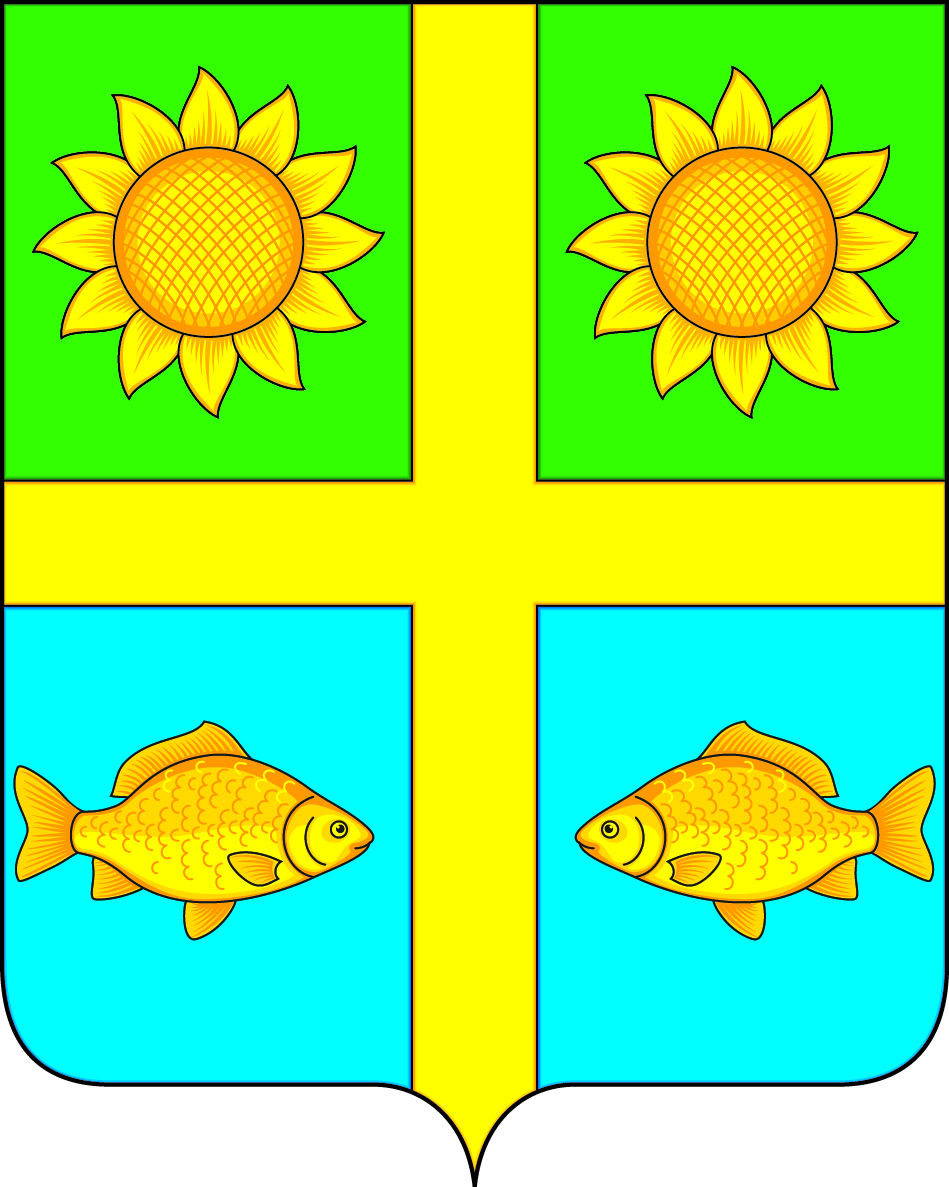 СОВЕТ НАРОДНЫХ ДЕПУТАТОВПОПОВСКОГО СЕЛЬСКОГО ПОСЕЛЕНИЯБОГУЧАРСКОГО МУНИЦИПАЛЬНОГО РАЙОНАВОРОНЕЖСКОЙ ОБЛАСТИРЕШЕНИЕот « 19 » мая 2017 г. № 135         с. ЛофицкоеО порядке управления и распоряжения имуществом, находящимся в собственностиПоповского сельского поселенияБогучарского муниципального районаВоронежской областиВ соответствии с Федеральными законами от 06.10.2003 №131-ФЗ «Об общих принципах организации местного самоуправления в Российской Федерации», от 14.11.2002 №161-ФЗ «О государственных и муниципальных унитарных предприятиях», от 21.12.2001 №178-ФЗ «О приватизации государственного и муниципального имущества», Уставом Поповского сельского поселения, рассмотрев информацию прокуратуры от 05.05.2017 № 2-1-2017 и протест от 04.05.2017 2-1-2017 прокуратуры Богучарского муниципального района на решение Совета народных депутатов Поповского  сельского поселения Богучарского муниципального района Воронежской области от 26.04.2011 № 64 «О порядке управления и распоряжения имуществом, находящимся в собственности Поповского сельского поселения», Совет народных депутатов Поповского сельского поселенияРЕШИЛ:1. Утвердить Положение о порядке управления и распоряжения имуществом, находящимся в собственности Поповского сельского поселения Богучарского муниципального района Воронежской области, согласно приложению.2. Признать утратившими силу решения Совета народных депутатов Поповского сельского поселения:- от 26.04.2011  № 64 «О порядке управления и распоряжения имуществом, находящимся в собственности  Поповского сельского поселения»;- от 05.10.2012 № 127 «О внесении изменений в решение Совета народных депутатов Поповского сельского поселения от 26.04.2011 №64 «О порядке управления и распоряжения имуществом, находящимся в собственности  Поповского сельского поселения».3. Контроль за исполнением настоящего решения возложить на главу Поповского сельского поселения Ленченко О.А.Глава Поповского сельского поселения                           О.А. ЛенченкоПриложениек решению Совета народных депутатовПоповского сельского поселенияот 19.05.2017 № 135Положениео порядке управления и распоряжения имуществом, находящимсяв собственности Поповского сельского поселенияБогучарского муниципального района Воронежской области1. Общие положения1.1. Настоящее Положение о порядке управления и распоряжения имуществом, находящимся в собственности Поповского сельского поселения (далее по тексту – Положение) разработано в соответствии с Конституцией Российской Федерации, Гражданским кодексом Российской Федерации, Федеральными законами от 06.10.2003 № 131-ФЗ «Об общих принципах организации местного самоуправления в Российской Федерации», от 21.12.2001 № 178-ФЗ «О приватизации государственного и муниципального имущества», от 12.01.996 № 7-ФЗ «О некоммерческих организациях», от 26.06.2006 № 135-ФЗ «О защите конкуренции», от 29.07.1998 № 135-ФЗ «Об оценочной деятельности в Российской Федерации», от 24.07.2007 № 209-ФЗ «О развитии малого и среднего предпринимательства в Российской Федерации», приказом Федеральной антимонопольной службы Российской Федерации от 10.02.2010 № 67 «О порядке проведения конкурсов или аукционов на право заключения договоров аренды, договоров безвозмездного пользования, договоров доверительного управления имуществом, иных договоров, предусматривающих переход прав в отношении государственного или муниципального имущества, и перечне видов имущества, в отношении которого заключение указанных договоров может осуществляться путем проведения торгов в форме конкурса», приказом Министерства экономического развития Российской Федерации от 30.08.2011 № 424 «Об утверждении порядка ведения органами местного самоуправления реестров муниципального имущества». 1.2. Настоящее Положение определяет:-полномочия органов местного самоуправления Поповского сельского поселения Богучарского муниципального района Воронежской области (далее - Поповского сельского поселения) по владению, пользованию и распоряжению имуществом, находящимся в муниципальной собственности Поповского  сельского поселения;- порядок владения, пользования и распоряжения имуществом, находящимся в муниципальной собственности Поповского сельского поселения;- порядок учета и контроля за владением, пользованием и распоряжением имуществом, находящимся в муниципальной собственности Поповского сельского поселения;- порядок реализации Поповским сельским поселением полномочий собственника;- компетенцию органов местного самоуправления Поповского сельского поселения в сфере управления и распоряжения имуществом, находящимся в муниципальной собственности Поповского сельского поселения (далее – муниципальная собственность).1.3. Муниципальная собственность формируется в результате разграничения государственной собственности в порядке, предусмотренном федеральным законодательством, путем приобретения имущества в порядке и по основаниям, не запрещенным действующим законодательством, путем получения продукции, плодов и иных доходов от использования муниципальной собственности, а также по иным основаниям, не запрещенным действующим законодательством.1.4. Имущество, принадлежащее Поповскому сельскому поселению на праве собственности, является муниципальной собственностью Поповского сельского поселения. Собственником муниципального имущества является Поповское сельское поселение. От имени Поповского  сельского поселения права собственника осуществляют органы местного самоуправления Поповского сельского поселения: Совет народных депутатов Поповского сельского поселения Богучарского района Воронежской области (далее – Совет народных депутатов Поповского сельского поселения) и администрация Поповского сельского поселения Богучарского муниципального района Воронежской области (далее – администрация Поповского сельского поселения), в рамках их компетенции, установленной федеральным и областным законодательством, Уставом Поповского сельского поселения, настоящим Положением.1.5. Действие настоящего Положения не распространяется: - на отношения по владению, пользованию и распоряжению средствами бюджета Поповского сельского поселения;- на отношения по владению, пользованию и распоряжению земельными и природными ресурсами, принадлежащими Поповскому  сельскому поселению на праве собственности; - на отношения по владению, пользованию и распоряжению памятниками природы, истории, культуры; - на имущество, распоряжение которым осуществляется в соответствии с Земельным кодексом Российской Федерации, Водным кодексом Российской Федерации, Лесным кодексом Российской Федерации, законодательством Российской Федерации о недрах.2. Владение, пользование и распоряжение муниципальным имуществом2.1. Администрация Поповского сельского поселения от имени Поповского сельского поселения самостоятельно владеет, пользуется и распоряжается муниципальным имуществом в соответствии с Конституцией Российской Федерации, федеральными законами и принимаемыми в соответствии с ними нормативными правовыми актами органов местного самоуправления.2.2. Владение, пользование недвижимым и движимым муниципальным имуществом, закрепленным за муниципальными учреждениями на праве оперативного управления, осуществляется руководителями муниципальных учреждений, в пределах, установленных действующим законодательством Российской Федерации, в соответствии с целями деятельности учреждений. Распоряжение этим имуществом осуществляется с согласия администрации Поповского сельского поселения, если иное не предусмотрено законом.2.3. Владение, пользование и распоряжение недвижимым и движимым муниципальным имуществом, не закрепленным за муниципальными учреждениями Поповского сельского поселения, и отнесенным к объектам муниципальной казны Поповского сельского поселения, осуществляется от имени Поповского сельского поселения, администрацией Поповского сельского поселения.2.4. Администрация  Поповского сельского поселения вправе передавать муниципальное имущество во временное или в постоянное пользование физическим и юридическим лицам, органам государственной власти Российской Федерации (органам государственной власти субъекта Российской Федерации) и органам местного самоуправления иных муниципальных образований, отчуждать, совершать иные сделки в соответствии с федеральными законами.Поповское сельское поселение в лице администрации Поповского сельского поселения вправе создавать муниципальные предприятия и учреждения, участвовать в создании хозяйственных обществ, в том числе межмуниципальных, необходимых для осуществления полномочий по решению вопросов местного значения. Функции и полномочия учредителя в отношении муниципальных предприятий и учреждений осуществляет администрация Поповского сельского поселения.	3. Полномочия органов местного самоуправления по управлению и распоряжению имуществом, находящимся в собственности Поповского сельского поселения3.1. Полномочия по управлению и распоряжению муниципальным имуществом, находящимся в собственности Поповского сельского поселения, осуществляют Совет народных депутатов Поповского сельского поселения и администрация Поповского сельского поселения, в рамках их компетенции, установленной федеральным и областным законодательством, Уставом Поповского сельского поселения, настоящим Положением. 3.2. К компетенции Совета народных депутатов Поповского сельского поселения относится:- определение порядка управления и распоряжения имуществом, находящимся в муниципальной собственности Поповского сельского поселения; - утверждение прогнозного плана (программы) приватизации муниципального имущества Поповского сельского поселения;- определение порядка принятия решений о создании, реорганизации и ликвидации муниципальных предприятий, а также об установлении тарифов на услуги муниципальных предприятий и учреждений, выполнение работ, за исключением случаев, предусмотренных федеральными законами;- заслушивание ежегодных отчетов главы Поповского сельского поселения о результатах управления и распоряжения муниципальным имуществом;- принятие нормативных правовых актов в сфере управления и распоряжения муниципальным имуществом, в пределах полномочий, предоставленных федеральным законодательством и законодательством Воронежской области;- иные полномочия, отнесенные к компетенции Совета народных депутатов Поповского сельского поселения федеральным и областным законодательством, Уставом Поповского сельского поселения.3.3. Администрация Поповского сельского поселения вправе в рамках своей компетенции совершать в отношении объектов муниципальной собственности любые действия, не противоречащие законодательству и не нарушающие права и охраняемые законом интересы других лиц. 3.4. Администрация Поповского сельского поселения осуществляет следующие полномочия по управлению и распоряжению имуществом, находящимся в собственности Поповского сельского поселения:- представляет Поповское сельское поселение по вопросам, связанным с государственной регистрацией, переходом, прекращением прав собственности муниципального имущества Поповского сельского поселения в органах, осуществляющих государственную регистрацию прав на недвижимое имущество;- осуществляет учет муниципального имущества, находящегося в собственности Поповского сельского поселения, ведет реестр имущества, находящегося в собственности Поповского сельского поселения;- осуществляет распоряжение имуществом, находящимся в собственности Поповского сельского поселения (отчуждение имущества, передачу в безвозмездное пользование, аренду и иное распоряжение), заключает и исполняет соответствующие договоры в соответствии с действующим законодательством Российской Федерации, является правопреемником по ранее заключенным договорам;- управляет муниципальной казной Поповского сельского поселения;- предоставляет муниципальное имущество по концессионному соглашению, в доверительное управление или распоряжается им иным образом, в случаях, предусмотренных действующим законодательством.- предоставляет муниципальное имущество в залог и обременяет его другими способами;- приобретает недвижимое и иное имущество, заключает и исполняет соответствующие договоры;- принимает решение о передаче муниципального имущества в соответствии с действующим законодательством и осуществляет передачу;- принимает решение о приеме имущества в муниципальную собственность Поповского сельского поселения, осуществляет прием;- разрабатывает проект прогнозного плана (программы) приватизации муниципального имущества Поповского сельского поселения;- осуществляет приватизацию, организует продажу муниципального имущества, находящегося в собственности Поповского сельского поселения, в собственность другим лицам в порядке, установленном федеральным законодательством, настоящим положением;- осуществляет полномочия продавца муниципального имущества Поповского сельского поселения;- осуществляет контроль полноты и своевременности поступления в бюджет Поповского сельского поселения средств от приватизации и использования муниципального имущества;- закрепляет муниципальное имущество за органами местного самоуправления Поповского сельского поселения, отраслевыми (функциональными) органами администрации Поповского сельского поселения, обладающими правами юридического лица, муниципальными учреждениями на праве оперативного управления и за муниципальным предприятиями на праве хозяйственного ведения, по основаниям, предусмотренным действующим законодательством Российской Федерации;- изымает у муниципальных учреждений излишнее, неиспользуемое или используемое не по назначению муниципальное имущество, находящееся в собственности Поповского сельского поселения;- осуществляет списание и ликвидацию муниципального имущества, отнесенного к объектам муниципальной казны Поповского сельского поселения; - осуществляет контроль списания и ликвидации муниципального имущества, закрепленного за муниципальными учреждениями, а также переданного иным лицам муниципального имущества;- осуществляет контроль сохранности и использования по назначению муниципального имущества, закрепленного за муниципальными учреждениями, а также переданного иным лицам муниципального имущества. В случае нарушения установленного порядка владения, пользования и распоряжения муниципальным имуществом принимает необходимые меры в соответствии с действующим законодательством Российской Федерации;- создает комиссию по управлению и распоряжению муниципальным имуществом Поповского сельского поселения, а также иные комиссии, необходимые для осуществления владения, распоряжения и пользования муниципальным имуществом, определяет состав и порядок работы комиссий;- принимает решение о создании, реорганизации, ликвидации, преобразовании муниципальных унитарных предприятий, об изменении правового положения, определяет размер и форму внесения имущественного вклада;- принимает решение о создании, реорганизации и ликвидации муниципальных учреждений и иных некоммерческих организаций, об изменении правового положения муниципальных учреждений;- принимает решение об участии сельского поселения в некоммерческих организациях, межмуниципальных объединениях и других межмуниципальных организациях, определяет размер и форму внесения имущественных взносов;- принимает решения о разделении, слиянии, выделении и объединении объектов недвижимости, находящихся в собственности Поповского сельского поселения;- дает согласие муниципальным предприятиям и учреждениям на создание филиалов и открытие представительств муниципального унитарного предприятия; на распоряжение недвижимым имуществом, а в случаях, установленных федеральными законами, иными нормативными актами или уставом унитарного предприятия, на совершение иных сделок, в том числе крупных сделок и сделок, в отношении которых имеется заинтересованность руководителя предприятия; на совершение муниципальными предприятиями сделок, связанных с предоставлением займов, поручительств, получением банковских гарантий, с иными обременениями, уступкой требований, переводом долга; на распоряжение имуществом и совершение сделок муниципальным учреждениям в случаях, предусмотренных законодательством Российской Федерации;- вносит на утверждение Совета народных депутатов Поповского сельского поселения проект Прогнозного плана (программы) приватизации муниципального имущества Поповского сельского поселения, организует его исполнение;- организовывает и контролирует, в пределах своей компетенции, выполнение решений Совета народных депутатов Поповского сельского поселения, постановлений и распоряжений администрации Поповского сельского поселения в части управления и распоряжения муниципальным имуществом, муниципальными учреждениями (муниципальными предприятиями) и иными пользователями муниципального имущества;- осуществляет в соответствии с действующим законодательством права акционера (участника) хозяйственных обществ, акции (доли) которых принадлежат Поповскому  сельскому поселению;- осуществляет полномочия учредителя и собственника имущества муниципальных унитарных предприятий и учреждений;- ежегодно представляет в Совет народных депутатов Поповского сельского поселения информацию о деятельности в сфере управления и распоряжения муниципальным имуществом в срок не позднее 30 марта года, следующего за отчетным;- осуществляет иные функции, предусмотренные федеральным законодательством, законодательством Воронежской области, Уставом Поповского сельского поселения, настоящим положением и иными нормативными правовыми актами органов местного самоуправления Поповского сельского поселения.3.5. Администрация Поповского сельского поселения осуществляет полномочия по управлению и распоряжению муниципальным имуществом самостоятельно или через уполномоченный ею орган (органы). Полномочия уполномоченного органа (органов) определяются положением (положениями) об этих органах, утверждаемыми постановлением администрации Поповского сельского поселения.4. Муниципальное имущество, находящееся в собственности Поповского сельского поселения и порядок его учета4.1. В собственности Поповского сельского поселения может находиться:1) имущество, предназначенное для решения установленных Федеральным законом от 06.10.2003 № 131-ФЗ «Об общих принципах организации местного самоуправления в Российской Федерации» и законом Воронежской области вопросов местного значения; 2) имущество, предназначенное для осуществления отдельных государственных полномочий, переданных органам местного самоуправления, в случаях, установленных федеральными законами и законами Воронежской области, а также имущество, предназначенное для осуществления отдельных полномочий органов местного самоуправления, переданных им в порядке, предусмотренном статьей 15 Федерального закона от 06.10.2003 № 131-ФЗ «Об общих принципах организации местного самоуправления в Российской Федерации»;3) имущество, предназначенное для обеспечения деятельности органов местного самоуправления и должностных лиц местного самоуправления, муниципальных служащих, работников муниципальных предприятий и учреждений в соответствии с нормативными правовыми актами Совета народных депутатов Поповского сельского поселения;4) имущество, необходимое для решения вопросов, право решения которых предоставлено органам местного самоуправления федеральными законами и которые не отнесены к вопросам местного значения;5) имущество, предназначенное для решения вопросов местного значения в соответствии с частями 3 и 4 статьи 14, частью 3 статьи 16 и частями 2 и 3 статьи 16.2. Федерального закона от 06.10.2003 № 131-ФЗ «Об общих принципах организации местного самоуправления в Российской Федерации», а также имущество, предназначенное для осуществления полномочий по решению вопросов местного значения в соответствии с частями 1 и 1.1. статьи 17 Федерального закона от 06.10.2003 № 131-ФЗ «Об общих принципах организации местного самоуправления в Российской Федерации».4.2. Включение имущества в состав муниципального имущества Поповского сельского поселения осуществляется в соответствии с действующим законодательством Российской Федерации и правовыми актами администрации Поповского сельского поселения.4.3. Имущество, не соответствующее требованиям п. 4.1. настоящей статьи, подлежит перепрофилированию (изменению целевого назначения имущества), либо отчуждению (приватизации). Основания приобретения и прекращения права собственности на муниципальное имущество устанавливаются федеральным законодательством.4.4.  Управление и распоряжение муниципальным имуществом Поповского сельского поселения, осуществляются на основе следующих принципов:- законности;- обеспечения эффективности владения, пользования и распоряжения имуществом;- разграничения полномочий между органами местного самоуправления по вопросам владения, пользования и распоряжения муниципальным имуществом, находящимся в собственности Поповского сельского поселения;- использования муниципального имущества только для решения вопросов местного значения Поповского сельского поселения;- снижения бюджетных расходов на содержание муниципального имущества, находящегося в собственности Поповского сельского поселения;- получения неналоговых доходов от использования муниципального имущества, находящегося в собственности Поповского сельского поселения;- обеспечения сохранности муниципального имущества, находящегося в собственности Поповского сельского поселения, путем осуществления учета и контроля за его использованием.4.5. Муниципальное имущество, находящееся в собственности Поповского сельского поселения, подлежит обязательному учету. Объектами учета являются:- находящееся в муниципальной собственности недвижимое имущество (здание, строение, сооружение или объект незавершенного строительства, земельный участок, жилое, нежилое помещение или иной прочно связанный с землей объект, перемещение которого без соразмерного ущерба его назначению невозможно, либо иное имущество, отнесенное действующим законодательством к недвижимости);- находящееся в муниципальной собственности движимое имущество;- муниципальные учреждения, иные юридические лица, учредителем (участником) которых является Поповское сельское поселение.4.6. Учет муниципального имущества (движимого и недвижимого), закрепленного за муниципальными учреждениями и предприятиями, осуществляют муниципальные предприятия и учреждения Поповского сельского поселения самостоятельно.4.7. Контроль учета муниципального имущества (движимого и недвижимого), относящегося к собственности Поповского сельского поселения, осуществляют администрация Поповского сельского поселения, уполномоченные органы администрации Поповского сельского поселения, в рамках, установленных положением об их деятельности, а также иные уполномоченные органы местного самоуправления Поповского сельского поселения, в пределах своей компетенции.4.8. Имущество не принимается на учет в случае, если установлено, что имущество не принадлежит Поповскому сельскому поселению. 4.9. Доходы от использования и продажи муниципального имущества, за исключением имущества муниципальных бюджетных и автономных учреждений, имущества муниципальных предприятий, акций и иных форм участия в капитале поступают в бюджет Поповского сельского поселения в порядке, предусмотренном бюджетным законодательством.5. Порядок ведения реестра муниципального имущества Поповского сельского поселения5.1. Ведение реестра муниципального имущества Поповского сельского поселения (далее по тексту – реестр), осуществляется администрацией Поповского сельского поселения в порядке, установленном приказом Министерства экономического развития Российской Федерации от 30.08.2011 № 424 «Об утверждении порядка ведения органами местного самоуправления реестров муниципального имущества».5.2. Администрация Поповского сельского поселения:- обеспечивает соблюдение правил ведения реестра и требований, предъявляемых к системе ведения реестра;- обеспечивает соблюдение прав доступа к реестру и защиту государственной и коммерческой тайны;- осуществляет информационно-справочное обслуживание, выдавать выписки из реестров.5.3. Объектами учета в реестрах являются:- находящееся в муниципальной собственности недвижимое имущество (здание, строение, сооружение или объект незавершенного строительства, земельный участок, жилое, нежилое помещение или иной прочно связанный с землей объект, перемещение которого без соразмерного ущерба его назначению невозможно, либо иное имущество, отнесенное законом к недвижимости);- находящиеся в муниципальной собственности транспортные средства, акции, доли (вклады) в уставном (складочном) капитале хозяйственного общества или товарищества;- находящееся в муниципальной собственности движимое имущество, либо иное не относящееся к недвижимости имущество, стоимость которого превышает 50000 (Пятьдесят тысяч) рублей;- особо ценное движимое имущество, закрепленное за автономными и бюджетными муниципальными учреждениями; - муниципальные унитарные предприятия, муниципальные учреждения, хозяйственные общества, товарищества, акции, доли (вклады) в уставном (складочном) капитале которых принадлежат муниципальным образованиям, иные юридические лица, учредителем (участником) которых является муниципальное образование. 5.4. Реестр состоит из следующих разделов:Раздел 1: Сведения о муниципальном недвижимом имуществе, в том числе о земельных участках, находящихся в собственности Поповского сельского поселения, в составе которых указываются следующие сведения«Наименование недвижимого имущества; адрес (местоположение) недвижимого имущества; кадастровый номер муниципального недвижимого имущества; площадь, протяженность и (или) иные параметры, характеризующие физические свойства недвижимого имущества; сведения о балансовой стоимости недвижимого имущества и начисленной амортизации (износе); сведения о кадастровой стоимости недвижимого имущества; даты возникновения и прекращения права муниципальной собственности на недвижимое имущество; реквизиты документов - оснований возникновения (прекращения) права муниципальной собственности на недвижимое имущество; сведения о правообладателе муниципального недвижимого имущества; сведения об установленных в отношении муниципального недвижимого имущества ограничениях (обременениях) с указанием основания и даты их возникновения и прекращения».Раздел 2: Сведения о муниципальном движимом имуществе, в том числе о транспортных средствах, в составе которых указываются следующие сведения «Наименование движимого имущества; сведения о балансовой стоимости движимого имущества и начисленной амортизации (износе); даты возникновения и прекращения права муниципальной собственности на движимое имущество; реквизиты документов - оснований возникновения (прекращения) права муниципальной собственности на движимое имущество; сведения о правообладателе муниципального движимого имущества; сведения об установленных в отношении муниципального движимого имущества ограничениях (обременениях) с указанием основания и даты их возникновения и прекращения».Раздел 3 «Сведения о муниципальных унитарных предприятиях, муниципальных учреждениях, хозяйственных обществах, товариществах, акции, доли (вклады) в уставном (складочном) капитале которых принадлежат муниципальным образованиям, иных юридических лицах, в которых муниципальное образование является учредителем (участником)», в составе которых указываются следующие сведения: полное наименование и организационно-правовая форма юридического лица; адрес (местонахождение); основной государственный регистрационный номер и дата государственной регистрации; реквизиты документа - основания создания юридического лица (участия муниципального образования в создании (уставном капитале) юридического лица); размер уставного фонда (для муниципальных унитарных предприятий);размер доли, принадлежащей муниципальному образованию в уставном (складочном) капитале, в процентах (для хозяйственных обществ и товариществ); данные о балансовой и остаточной стоимости основных средств (фондов) (для муниципальных учреждений и муниципальных унитарных предприятий); среднесписочная численность работников (для муниципальных учреждений и муниципальных унитарных предприятий).5.5. Разделы 1 и 2 группируются по видам имущества и содержат сведения о сделках с имуществом.5.6. Раздел 3 группируется по организационно-правовым формам лиц.5.7. Реестры ведутся на бумажных и электронных носителях. В случае несоответствия информации на указанных носителях приоритет имеет информация на бумажных носителях.5.8. Актуализация базы данных реестра по состоянию на 01 января текущего года производится ежегодно, в срок до 1 апреля текущего года.5.9. Документы реестров подлежат хранению в архиве не более 3-х лет.5.10. Сведения об объектах учета, содержащихся в реестре, носят открытый характер и предоставляются любым заинтересованным лицам в виде выписок из реестра.5.11. Предоставление сведений об объектах учета осуществляется администрацией Поповского сельского поселения на основании письменного запроса в 10-дневный срок с момента поступления запроса о предоставлении сведений об объектах учета, содержащихся в реестре. 5.12. Основаниями для внесения в реестр и исключения из него муниципального имущества являются:- свидетельство о государственной регистрации права на недвижимое имущество;- договоры купли - продажи, мены или документы, подтверждающие совершение сделки и акты приема - передачи имущества;- решения суда, в том числе в случаях принудительного обращения имущества в собственность Поповского сельского поселения;- акты ввода в эксплуатацию объектов, акты выполненных строительных работ объектов по договорам подряда, заключение комиссии о приёмке объекта и завершённости строительства и прочая техническая документация;- акты государственных органов и органов местного самоуправления, которые предусмотрены действующим законодательством в качестве основания возникновения гражданских прав и обязанностей;- иные основания, предусмотренные действующим законодательством Российской Федерации или правовыми актами органов местного самоуправления Поповского сельского поселения.5.13. В случае, если в процессе использования муниципального имущества правообладателями муниципального имущества, основные характеристики и данные об объектах учета, в том числе износ и остаточная стоимость объекта, были изменены, то правообладатели представляют в администрацию Поповского сельского поселения документы–основания произведенных в объектах учета изменений и заявление о внесении соответствующих изменений реестр. 5.14. Заявление с приложением заверенных копий документов предоставляется в администрацию Поповского сельского поселения в 2-недельный срок с момента возникновения, изменения или прекращения права на объекты учета (изменения сведений об объектах учета).5.15. Сведения о создании муниципальных учреждений (предприятий), отраслевых (функциональных) органов администрации Поповского сельского поселения, обладающих правами юридического лица, а также об участии администрации Поповского сельского поселения в юридических лицах, вносятся в реестр на основании принятых решений о создании (участии в создании) таких юридических лиц.5.16. Внесение в реестр записей об изменении сведений о муниципальных учреждениях (предприятиях), отраслевых (функциональных) органах администрации Поповского сельского поселения, обладающих правами юридического лица и иных лицах, учтенных в разделе 3 реестра, осуществляется на основании письменных заявлений указанных лиц, к которым прилагаются заверенные копии документов, подтверждающих изменение сведений. Соответствующие заявления предоставляются в администрацию Поповского сельского поселения в 2-недельный срок с момента изменения сведений об объектах учета.5.17. В отношении объектов муниципальной казны Поповского сельского поселения сведения об объектах учета и записи об изменении сведений о них вносятся в реестр на основании надлежащим образом заверенных копий документов, подтверждающих приобретение администрацией Поповского сельского поселения имущества, возникновение, изменение, прекращение права муниципальной собственности на имущество, изменений сведений об объектах учета. Заявление о внесении сведений об изменениях в объектах учета и копии указанных документов предоставляются в администрацию Поповского сельского поселения в 2-недельный срок с момента возникновения, изменения или прекращения права Поповского  сельского поселения на имущество, должностными лицами администрации  Поповского сельского поселения, ответственными за оформление соответствующих документов. 5.18. Правообладатели муниципального имущества обязаны ежеквартально предоставлять в администрацию Поповского сельского поселения отчеты о фактическом наличии, поступлении и выбытии муниципального имущества, по формам, установленным администрацией Поповского сельского поселения.5.19. Правообладатели муниципального имущества несут ответственность в соответствии с законодательством Российской Федерации за непредставление или ненадлежащее и не своевременное представление сведений о муниципальном имуществе, либо представление недостоверных и (или) неполных сведений о нем в администрацию Поповского сельского поселения.5.20. В случае непредставления в администрацию Поповского сельского поселения в срок, указанный пунктами 5.14, 5.16, 5.17 настоящего положения, заявления о внесении сведений об изменениях в объектах учета и необходимых документов, ответственность за несоответствие данных об объектах учета в реестре муниципального имущества Поповского сельского поселения возлагается правообладателей муниципального имущества.6. Учет объектов муниципальной казны Поповского сельского поселения6.1. Объекты муниципального имущества Поповского  сельского поселения, не закрепленные за муниципальными учреждениями на праве оперативного управления, на праве хозяйственного ведения за муниципальными унитарными предприятиями, признаются объектами муниципальной казны, отражаются в реестре и подлежат бухгалтерскому учету в соответствии с порядком, установленным действующим законодательством об основах ведения бухгалтерского учета. 6.2. Порядок распоряжения, сохранения, содержания, контроля объектов муниципальной казны соответствует порядку и условиям управления и распоряжения муниципальным имуществом Поповского сельского поселения.6.3. Порядок и условия приобретения и включения объектов в состав муниципальной казны Поповского сельского поселения, а также исключения, изъятия и выбытия объектов из её состава осуществляются в соответствии с действующим законодательством Российской Федерации и правовыми актами администрации Поповского сельского поселения.6.4. Учет объектов муниципальной казны Поповского сельского поселения осуществляет администрация Поповского сельского поселения, в соответствии с действующим законодательством. 6.5. В случае недостатка средств бюджета, Поповское сельское поселение отвечает по своим обязательствам имуществом, составляющим казну Поповского сельского поселения.7. Залог муниципального имущества7.1.  Муниципальное имущество может предоставляться в залог с целью обеспечения исполнения обязательств Поповского сельского поселения и создания условий для привлечения инвестиций в экономику района.7.2. Залогодателем муниципального имущества Поповского сельского поселения является администрация Поповского сельского поселения.7.3. Не могут быть предметом залога:- движимое и недвижимое имущество муниципальных учреждений Поповского сельского поселения в сфере образования, физкультуры и спорта, культуры;- объекты жилищного фонда;- объекты гражданской обороны;- объекты, ограниченные в обороте или изъятые из оборота в соответствии с федеральным законодательством;- иное муниципальное имущество в случаях, предусмотренных федеральным законодательством.7.4. Администрация Поповского сельского поселения самостоятельно принимает решение о залоге муниципального имущества, составляющего казну Поповского сельского поселения.7.5. Перечень объектов муниципального имущества, которые могут быть предметом залога, ежегодно утверждается постановлением администрации Поповского сельского поселения.7.6. Оценка муниципального имущества, являющегося предметом залога, производится в соответствии с законодательством Российской Федерации об оценочной деятельности.7.7. Страхование предметов залога от рисков утраты и повреждения осуществляется в соответствии с действующим законодательством и условиями договора о залоге.7.8. Порядок предоставления в залог муниципального имущества устанавливается администрацией Поповского сельского поселения. 8. Управление муниципальными учреждениями (предприятиями)Поповского сельского поселения8.1. В соответствии с федеральными законами от 12.01.1996 № 7-ФЗ «О некоммерческих организациях», от 06.10.2003 № 131-ФЗ «Об общих принципах организации местного самоуправления в Российской Федерации», от 03.11.2006 № 174-ФЗ «Об автономных учреждениях», настоящим Положением и иными правовыми актами органов местного самоуправления Поповского сельского поселения, на основе (с использованием) муниципального имущества Поповского сельского поселения могут создаваться казенные, бюджетные, автономные муниципальные учреждения и иные некоммерческие организации. 8.2. Органы местного самоуправления Поповского сельского поселения, осуществляющие функции и полномочия учредителя, определяют цели, условия и порядок деятельности муниципальных предприятий и учреждений, утверждают их уставы, назначают на должность и освобождают от должности руководителей данных предприятий и учреждений, заслушивают отчеты об их деятельности в порядке, предусмотренном Уставом Поповского сельского поселения.8.3. Отраслевые (функциональные) органы администрации Поповского сельского поселения, обладающие правами юридического лица, создаются на основании решений Совета народных депутатов Поповского  сельского поселения об учреждении соответствующего органа в форме муниципального казенного учреждения и утверждении положения о нем, по представлению главы Поповского  сельского поселения. 8.4. Особенности использования муниципального имущества при создании муниципальных учреждений и предприятий устанавливаются в соответствии с Гражданским кодексом Российской Федерации, федеральными законами и нормативными правовыми актами органов местного самоуправления Поповского сельского поселения.8.5. Источниками формирования имущества муниципальных учреждений (предприятий), создаваемых на основе (с использованием) муниципального имущества, являются:- средства бюджета Поповского сельского поселения, предусмотренные бюджетом Поповского сельского поселения на соответствующий финансовый год;- имущество реорганизуемых или ликвидируемых муниципальных учреждений и предприятий;- имущественные и иные права, имеющие денежную оценку и принадлежащие Поповскому сельскому поселению;- имущество муниципальной казны;- добровольные имущественные взносы и пожертвования;- иное муниципальное имущество Поповского сельского поселения.8.6. Муниципальное имущество, входящее в состав муниципальной казны Поповского сельского поселения и не обремененное правами третьих лиц, закрепляется за органами местного самоуправления Поповского сельского поселения, отраслевыми (функциональными) органами администрации Поповского сельского поселения, обладающими правами юридического лица, муниципальными учреждениями (муниципальными предприятиями), на праве оперативного управления (хозяйственного ведения). Документами, подтверждающими закрепление муниципального имущества за такими организациями являются распоряжение администрации Поповского сельского поселения и акт приема-передачи муниципального имущества, подписанный уполномоченными представителями сторон. 8.7. Закрепляется муниципальное имущество за юридическими лицами, указанными в пункте 10.6 настоящего положения, на основании заявления руководителя юридического лица о закреплении муниципального имущества для использования по назначению с приложением следующих документов:- перечня имущества, подлежащего закреплению (в том числе в электронном виде в формате Miсrosoft Word) с указанием наименования объектов, их характеристик, даты года постройки (выпуска), балансовой и остаточной стоимостей;- письма отраслевого (функционального) органа администрации Поповского сельского поселения о согласовании обращения муниципального учреждения (предприятия) о закреплении имущества для использования по назначению;- копии правоустанавливающих документов на имущество, подлежащее закреплению (договора купли-продажи, муниципальные контракты, товарные накладные, акты приема-передачи);- выписки из ЕГРЮЛ на дату обращения;- копии распоряжения администрации Поповского сельского поселения о назначении на должность руководителя юридического лица;- копии свидетельств ИНН и ОГРН юридического лица;- реквизиты юридического лица.Предоставление иных документов при обращении юридических лиц, указанных в пункте 10.6 настоящего положения, в администрацию Поповского сельского поселения для закрепления муниципального имущества не требуется.8.8. Муниципальные учреждения 8.8.1. Казенное предприятие может быть создано в случае:- если преобладающая или значительная часть производимой продукции, выполняемых работ, оказываемых услуг предназначена для обеспечения нужд Поповского сельского поселения;- необходимости использования имущества, приватизация которого запрещена, в том числе имущества, необходимого для обеспечения безопасности Российской Федерации, функционирования воздушного, железнодорожного и водного транспорта, реализации иных стратегических интересов Российской Федерации;- необходимости осуществления деятельности по производству товаров, выполнению работ, оказанию услуг, реализуемых по установленным государством ценам в целях решения социальных задач;- необходимости разработки и производства отдельных видов продукции, обеспечивающей безопасность Российской Федерации;- необходимости производства отдельных видов продукции, изъятой из оборота или ограниченно оборотоспособной;- необходимости осуществления отдельных дотируемых видов деятельности и ведения убыточных производств;- необходимости осуществления деятельности, предусмотренной федеральными законами исключительно для казенных предприятий.8.8.2. Муниципальное бюджетное учреждение может быть создано в целях оказания муниципальных услуг физическим и юридическим лицам в соответствии с муниципальными заданиями.8.8.3. Поповское сельское поселение вправе создавать автономное учреждение для выполнения работ, оказания услуг в целях осуществления предусмотренных законодательством Российской Федерации полномочий по решению вопросов местного значения, предусмотренных Федеральным законом от 06.10.2003 № 131-ФЗ «Об общих принципах организации местного самоуправления в Российской Федерации».8.8.4. Автономное учреждение осуществляет свою деятельность в соответствии с предметом и целями деятельности, определенными федеральными законами и уставом, путем выполнения работ, оказания услуг по решению вопросов местного значения, предусмотренных Федеральным законом от 06.10.2003 № 131-ФЗ «Об общих принципах организации местного самоуправления в Российской Федерации».8.8.5. Собственником имущества и учредителем автономного учреждения является Поповское сельское поселение. Учредитель устанавливает задания для автономного учреждения в соответствии с предусмотренной его уставом основной деятельностью. Условия и порядок формирования задания учредителя и порядок финансового обеспечения выполнения этого задания определяются администрацией Поповского сельского поселения.8.6.6. Автономное учреждение может быть создано путем его учреждения или путем изменения типа существующего муниципального учреждения.8.8.7. Решение о создании автономного учреждения на базе имущества, находящегося в муниципальной собственности, принимается администрацией Поповского сельского поселения.8.8.8. Решение о создании автономного учреждения путем изменения типа существующего муниципального учреждения принимается по инициативе либо с согласия муниципального учреждения, если такое решение не повлечет за собой нарушение конституционных прав граждан, в том числе права на получение бесплатного образования, права на участие в культурной жизни и доступ к культурным ценностям, права на охрану здоровья и бесплатную медицинскую помощь.8.8.9. Структура, компетенция органов автономного учреждения, порядок их формирования, сроки полномочий и порядок деятельности таких органов определяются уставом автономного учреждения в соответствии с Федеральным законом от 03.11.2006 № 174-ФЗ «Об автономных учреждениях», и иными федеральными законами.8.8.10. Ежегодно автономное учреждение обязано опубликовывать отчеты о своей деятельности и об использовании закрепленного за ним имущества в определенных учредителем автономного учреждения средствах массовой информации. Порядок опубликования отчетов, а также перечень сведений, которые должны содержаться в отчетах, устанавливаются Правительством Российской Федерации. Автономное учреждение предоставляет информацию о своей деятельности в органы государственной статистики, налоговые органы, иные органы и лицам в соответствии с законодательством Российской Федерации и своим уставом.8.8.11. Муниципальные учреждения, за которыми имущество закреплено на праве оперативного управления, владеют, пользуются этим имуществом в соответствии с целями своей деятельности, назначением этого имущества и, если иное не установлено законом, распоряжаются этим имуществом с согласия администрации Поповского сельского поселения.8.8.12. Казенные учреждения не вправе отчуждать либо иным способом распоряжаться имуществом без согласия администрации Поповского сельского поселения.Бюджетное учреждение без согласия администрации Поповского сельского поселения не вправе распоряжаться особо ценным движимым имуществом, закрепленным за ним администрацией Поповского сельского поселения или приобретенным бюджетным учреждением за счет средств, выделенных ему администрацией Поповского сельского поселения на приобретение такого имущества, а также недвижимым имуществом. Остальным имуществом, находящимся у него на праве оперативного управления, бюджетное учреждение вправе распоряжаться самостоятельно, если иное не установлено действующим законодательством.Автономное учреждение без согласия администрации Поповского сельского поселения не вправе распоряжаться недвижимым имуществом и особо ценным движимым имуществом, закрепленными за ним администрацией Поповского сельского поселения, или приобретенными автономным учреждением за счет средств, выделенных ему администрацией Поповского сельского поселения на приобретение такого имущества. Остальным имуществом, находящимся у него на праве оперативного управления, автономное учреждение вправе распоряжаться самостоятельно, если иное не установлено действующим законодательством.8.8.13. Администрация Поповского сельского поселения вправе изъять в муниципальную казну Поповского сельского поселения излишнее, неиспользуемое или используемое не по назначению имущество, закрепленное за учреждениями либо приобретенное учреждениями за счет средств, выделенных им администрацией Поповского сельского поселения на приобретение этого имущества. Имуществом, изъятым у учреждения, администрация Поповского сельского поселения, вправе распорядиться по своему усмотрению, а также истребовать имущество, закрепленное за учреждением или казенным предприятием из чужого незаконного владения, в порядке, установленном законодательством, и обратиться в Арбитражный суд с иском о признании сделки по передаче муниципального имущества недействительной, и о применении последствий недействительности ничтожной сделки.8.8.14. Распорядительный акт администрации Поповского сельского поселения о прекращении права оперативного управления может быть принят по основаниям и в порядке, предусмотренном Гражданским кодексом Российской Федерации, другими законами и иными правовыми актами для прекращения права собственности, а также в случаях правомерного изъятия имущества у учреждений по решению администрации Поповского сельского поселения.8.8.15. Изъятие имущества осуществляется при предоставлении следующих документов:- заявления руководителя муниципального учреждения с обоснованием целесообразности изъятия муниципального имущества из оперативного управления с указанием предполагаемых направлений использования передаваемого имущества и мер по обеспечению его сохранности;- документов, подтверждающих регистрацию учреждения, учредительных документов (копии Устава, свидетельств ИНН, ОГРН), и полномочия руководителя (приказ, распоряжение, контракт и т.д.), а также документы бухгалтерской отчетности (справка о балансовой и остаточной стоимостях изымаемого имущества).8.8.16. Принудительное изъятие у учреждения имущества, закрепленного на праве оперативного управления не допускается, кроме случаев, предусмотренных Гражданским кодексом Российской Федерации.8.9. Муниципальные унитарные предприятия.8.9.1. Муниципальное унитарное предприятие создается в соответствии с действующим законодательством Российской Федерации, нормативными правовыми актами администрации Поповского сельского поселения8.9.2. Муниципальное унитарное предприятие может быть создано в случае:- необходимости использования имущества, приватизация которого запрещена; в том числе имущества, которое необходимо для обеспечения безопасности Российской Федерации;- необходимости осуществления деятельности в целях решения социальных задач (в том числе реализации определенных товаров и услуг по минимальным ценам), а также организации и проведения закупочных и товарных интервенций для обеспечения продовольственной безопасности государства;- необходимости осуществления научной и научно-технической деятельности в отраслях, связанных с обеспечением безопасности Российской Федерации;- необходимости разработки и изготовления отдельных видов продукции, находящейся в сфере интересов Российской Федерации и обеспечивающей безопасность Российской Федерации;- необходимости производства отдельных видов продукции, изъятой из оборота или ограниченно оборотоспособной. 8.9.3. Решение об учреждении муниципального унитарного предприятия должно определять цели и предмет деятельности унитарного предприятия. Решение об учреждении муниципального унитарного предприятия принимается администрацией Поповского сельского поселения.8.9.4. Объекты муниципальной собственности могут быть закреплены за муниципальными унитарными предприятиями только на праве хозяйственного ведения.8.9.5. Решение о закреплении имущества за муниципальными унитарными предприятиями на праве хозяйственного ведения принимается распоряжением администрации Поповского сельского поселения. Передача имущества осуществляется по акту приема-передачи.8.9.6. Муниципальное унитарное предприятие может быть реорганизовано и ликвидировано по решению его учредителя (учредителей), либо в иных случаях, в порядке и по основаниям, предусмотренным федеральным законодательством.8.9.7. Реорганизация муниципальных унитарных предприятий Поповского сельского поселения может осуществляться путем их преобразования, слияния, разделения, выделения и присоединения.8.10. Создание некоммерческих организаций Поповского  сельского поселения.8.10.1. Решение о создании некоммерческих организаций Поповского сельского поселения принимается постановлением администрации Поповского сельского поселения.8.10.2. Некоммерческие организации Поповского сельского поселения создаются и действуют на основании федерального, областного законодательства, Устава Поповского сельского поселения и уставов (положений) соответствующих некоммерческих организаций.9. Управление долями (паями, вкладами, акциями) хозяйственных товариществ и обществ, находящихся в муниципальной собственности9.1. Управление принадлежащими Поповскому  сельскому поселению долями (паями, вкладами, акциями) хозяйственных обществ и товариществ от имени муниципального района осуществляет администрация Поповского сельского поселения самостоятельно или через специально уполномоченные органы.9.2 Участие в управлении хозяйственными обществами и товариществами осуществляется через представителя администрации Поповского сельского поселения.9.3. Представителями администрации Поповского сельского поселения в хозяйственном обществе и товариществе могут быть физические и юридические лица.9.4. Порядок назначения представителя администрации Поповского сельского поселения в хозяйственном обществе и товариществе утверждается постановлением администрации Поповского сельского поселения.9.5. Администрация Поповского сельского поселения с представителем заключает договор о представлении интересов сельского поселения.9.6. Представителю на основании заключенного договора главой Поповского сельского поселения выдается доверенность с указанием органа юридического лица, в котором доверенное лицо представляет интересы Поповского  сельского поселения и документы, подтверждающие принадлежность акций и долей к муниципальной собственности.9.7. Дивиденды по акциям, принадлежащим Поповскому сельскому поселению, перечисляются в бюджет сельского поселения в установленном порядке.10. Передача в аренду, безвозмездное пользование муниципального имущества Поповского сельского поселения 10.1. Передача в аренду, безвозмездное пользование муниципального имущества осуществляется в соответствии с Федеральными законами от 26.07.2006 № 135-ФЗ «О защите конкуренции», от 29.07.1998 № 135-ФЗ «Об оценочной деятельности в Российской Федерации», приказом ФАС РФ от 10.02.2010 № 67 «О порядке проведения конкурсов или аукционов на право заключения договоров аренды, договоров безвозмездного пользования, договоров доверительного управления имуществом, иных договоров, предусматривающих переход прав в отношении государственного или муниципального имущества, и перечне видов имущества, в отношении которого заключение указанных договоров может осуществляться путем проведения торгов в форме конкурса», на основании правовых актов органов местного самоуправления Поповского сельского поселения.10.2. Передаче в аренду, безвозмездное пользование подлежит муниципальное имущество (недвижимое, движимое, иное имущество), не отнесенное к объектам гражданских прав, изъятым или ограниченным в обороте. 10.3. Муниципальное имущество может передаваться в безвозмездное пользование только в случаях, не противоречащих действующему федеральному законодательству, не нарушающих принцип эффективности использования муниципального имущества.10.4. Муниципальное имущество может передаваться в безвозмездное пользование следующим организациям:- муниципальным, государственным учреждениям для осуществления уставной деятельности;- некоммерческим, общественным организациям;- государственным органам, органам местного самоуправления, государственным внебюджетным фондам;- для размещения объектов почтовой связи.10.5. Документом, регламентирующим взаимоотношения сторон при передаче муниципального имущества в аренду, безвозмездное пользование, является договор аренды, безвозмездного пользования, заключаемый в соответствии с гражданским законодательством.10.6. Доходы от использования муниципального имущества, отнесенного к объектам муниципальной казны Поповского сельского поселения, а также муниципального имущества муниципальных казенных учреждений поступают в бюджет Поповского сельского поселения, а муниципального имущества муниципальных бюджетных, автономных учреждений и муниципальных предприятий поступают на счет муниципальных бюджетных, автономных учреждений и муниципальных предприятий.10.7. При наличии свободного от прав третьих лиц имущества, администрация поселения, формирует и утверждает перечень муниципального имущества, используемого в целях предоставления его во владение и (или) в пользование на долгосрочной основе (в том числе по льготным ставкам арендной платы) субъектам малого и среднего предпринимательства и организациям, образующим инфраструктуру поддержки субъектов малого и среднего предпринимательства, в рамках Федерального закона от 24.07.2007 года №209-ФЗ «О развитии малого и среднего предпринимательства в Российской Федерации». 10.8. Муниципальное имущество, закрепленное за муниципальными организациями, передается в аренду, безвозмездное пользование муниципальными организациями в соответствии с федеральным законодательством, при наличии согласия администрации Поповского сельского поселения на передачу в аренду, безвозмездное пользование муниципального имущества, оформленного в виде распоряжения администрации Поповского сельского поселения. 10.9. Предоставление в аренду, безвозмездное пользование муниципального имущества Поповского сельского поселения осуществляется посредством проведения торгов (аукциона, конкурса) в порядке, предусмотренном Приказом ФАС от 10.02.2010 № 67 «О порядке проведения конкурсов или аукционов на право заключения договоров аренды, договоров безвозмездного пользования, договоров доверительного управления имуществом, иных договоров, предусматривающих переход прав в отношении государственного или муниципального имущества, и перечне видов имущества, в отношении которого заключение указанных договоров может осуществляться путем проведения торгов в форме конкурса», за исключением предоставления указанных прав на муниципальное имущество в случаях, установленных статьей 17.1. Федерального закона от 26.07.2006 № 135-ФЗ «О защите конкуренции» и иным законодательством Российской Федерации.10.10. Арендодателем, ссудодателем муниципального имущества, не закрепленного за муниципальными унитарными предприятиями и учреждениями, и отнесенного к объектам муниципальной казны, выступает администрация Поповского сельского поселения или уполномоченный ею орган, действующий на основании Положения. Арендодателем, ссудодателем муниципального имущества, закрепленного на праве хозяйственного ведения или оперативного управления, с согласия администрации сельского поселения выступают муниципальные организации. 10.11. Организатором торгов по предоставлению в аренду, безвозмездное пользование муниципального имущества, является администрация Поповского сельского поселения.10.12. Для предоставления муниципального имущества в аренду, безвозмездное пользование без проведения торгов, претенденты (заявители) представляют в администрацию Поповского сельского поселения заявление с обоснованием целесообразности передачи муниципального имущества с указанием предполагаемых направлений использования передаваемого имущества и мер по обеспечению его сохранности.10.13. К заявлению прилагаются следующие документы:в случае, если заявитель - юридическое лицо:- копию свидетельства о внесении записи в Единый государственный реестр юридических лиц, заверенную подписью руководителя и печатью предприятия (организации);- копию свидетельства о постановке на налоговый учет, заверенную подписью руководителя и печатью предприятия (организации);- копии учредительных документов со всеми изменениями и дополнениями, если таковые имелись, заверенные подписью руководителя и печатью предприятия (организации);- выписку из Единого государственного реестра юридических лиц, выданную не ранее чем за шесть месяцев до даты подачи заявления, или заверенную копию такой выписки;- заверенную копию документа, подтверждающего полномочия руководителя предприятия (организации);- надлежащим образом оформленную доверенность на имя представителя, в случае подачи заявления представителем предприятия (организации) - с копией паспорта представителя.в случае, если заявитель - физическое лицо (индивидуальный предприниматель):- копию свидетельства о внесении сведений в Единый государственный реестр индивидуальных предпринимателей, заверенную подписью и печатью предпринимателя;- копию свидетельства о постановке на налоговый учет, заверенную подписью и печатью предпринимателя;- выписку из Единого государственного реестра индивидуальных предпринимателей, выданную не ранее, чем за шесть месяцев до даты подачи заявления, или заверенную копию такой выписки; - копию паспорта;- надлежащим образом оформленную доверенность на имя представителя в случае подачи заявления представителем физического лица (предпринимателя) - с копией паспорта представителя.Не допускается истребование у заявителя дополнительных документов, если иное не установлено федеральным законодательством.10.14. Лица, имеющие в соответствии с действующим законодательством право на получение муниципальной преференций, обязаны подтвердить отнесение их к категории субъектов малого или среднего предпринимательства в соответствии со статьей 4 Федерального закона от 24.07.2007 № 209-ФЗ «О развитии малого и среднего предпринимательства в Российской Федерации» и представить документы, предусмотренные Федеральным законом «О защите конкуренции». Решение о предоставлении муниципальной преференции принимает администрация Поповского сельского поселения в виде постановления. 10.15. Рассмотрение заявления и приложенных к нему документов осуществляется в срок не более 30 календарных дней. Срок рассмотрения приостанавливается в случае непредставления надлежащих документов, указанных в пункте 12.13. настоящего положения. Течение срока возобновляется в день представления надлежащих документов. 10.16. По результатам рассмотрения заявления принимается решение о заключении договоров аренды, безвозмездного пользования без проведения торгов. Решение оформляется постановлением администрации Поповского сельского поселения, которое может быть обжаловано заинтересованными лицами в судебном порядке.10.17. О принятом решении претендент извещается в течение 5 рабочих дней от даты принятия такого решения. 10.18. Размер годовой арендной платы, размер платежа за предоставление права заключить договор безвозмездного пользования, устанавливаются на основании отчета о рыночной стоимости указанного права, составленного независимым оценщиком, в соответствии с законодательством Российской Федерации об оценочной деятельности.10.19. Решение о предоставлении муниципального имущества в аренду, безвозмездное пользование оформляется постановлением администрации Поповского сельского поселения.10.20. По истечении срока договора аренды, безвозмездного пользования, заключенного с проведением торгов, заключение такого договора на новый срок с арендатором, ссудодателем, надлежащим образом исполнившим свои обязанности, осуществляется без проведения конкурса, аукциона, если иное не установлено договором и срок действия договора не ограничен законодательством Российской Федерации, при одновременном соблюдении следующих условий:- размер арендной платы определяется по результатам оценки рыночной стоимости объекта, проводимой в соответствии с законодательством, регулирующим оценочную деятельность в Российской Федерации, если иное не установлено другим законодательством Российской Федерации;- минимальный срок, на который перезаключается договор аренды, должен составлять не менее чем три года. Срок может быть уменьшен только на основании заявления арендатора.10.21. Арендодатель, ссудодатель не вправе отказать арендатору, ссудополучателю в заключении на новый срок договора аренды, безвозмездного пользования, в порядке и на условиях, которые указаны в пункте 10.20. настоящего положения, за исключением следующих случаев:- принятие в установленном порядке решения, предусматривающего иной порядок распоряжения таким имуществом;- наличие у арендатора задолженности по арендной плате за такое имущество, начисленным неустойкам (штрафам, пеням) в размере, превышающем размер арендной платы за более чем один период платежа, установленный договором аренды.10.22. В случае проведения торгов (конкурса, аукциона) на право заключения договоров аренды, договоров безвозмездного пользования муниципальным имуществом, организатором торгов - администрацией Поповского сельского поселения создается единая комиссия. Состав и порядок работы единой комиссии определяется администрацией Поповского сельского поселения.10.23. При проведении конкурсов или аукционов в отношении имущества, включенного в перечни муниципального имущества, свободного от прав третьих лиц (за исключением имущественных прав субъектов малого и среднего предпринимательства), которое может быть использовано только в целях предоставления его во владение и (или) в пользование на долгосрочной основе субъектам малого и среднего предпринимательства и организациям, образующим инфраструктуру поддержки субъектов малого и среднего предпринимательства, утверждаемые администрацией Поповского сельского поселения в соответствии с частью 4 статьи 18 Федерального закона от 24.07.2007 № 209-ФЗ «О развитии малого и среднего предпринимательства в Российской Федерации» решение о создании комиссии, определение ее состава и порядка работы, назначение председателя комиссии осуществляется с учетом положений части 5 статьи 18 Федерального закона от 2.07.2007 № 209-ФЗ «О развитии малого и среднего предпринимательства в Российской Федерации».10.24. Участником торгов может быть любое юридическое лицо независимо от организационно-правовой формы, формы собственности, места нахождения, а также места происхождения капитала или любое физическое лицо, в том числе индивидуальный предприниматель, претендующее на заключение договора.10.25. Участники торгов должны соответствовать требованиям, установленным законодательством Российской Федерации к таким участникам.10.26. Плата за участие в торгах с участников не взимается, за исключением платы за предоставление конкурсной документации или документации об аукционе в случаях, предусмотренных действующим законодательством.10.27. Организатором торгов может быть установлено требование о внесении задатка. При этом размер задатка определяется организатором торгов. Требование о внесении задатка в равной мере распространяется на всех участников торгов и указывается в информации о проведении торгов.10.28. Для участия в торгах претенденту необходимо перечислить задаток на участие в торгах, подать заявку на участие в торгах, в срок, указанный в извещении о проведении торгов и приложением к ней следующих документов: - опись представляемых претендентом документов;- данные о претенденте: - для физических лиц – копия паспорта гражданина РФ или иного документа, удостоверяющего личность заявителя, контактный номер телефона, копию свидетельства ИНН;- для индивидуальных предпринимателей – копия паспорта гражданина РФ или иного документа, удостоверяющего личность заявителя, контактный номер телефона, копии свидетельств ИНН и ОГРНИП; - для юридических лиц – копии учредительных документов заявителя, документы, подтверждающие полномочия руководителя (протокол об избрании на должность, приказ о назначении на должность), копии свидетельств ИНН и ОГРН;- если от имени заявителя действует иное лицо - доверенность на осуществление действий от имени заявителя, подписанная руководителем (или индивидуальным предпринимателем) и заверенная печатью заявителя либо нотариально заверенная копия такой доверенности. В случае если доверенность подписана лицом, уполномоченным руководителем заявителя, прилагается документ, подтверждающий полномочия такого лица;- справка об отсутствии решения о ликвидации заявителя – юридического лица, об отсутствии решения арбитражного суда о признании заявителя – юридического лица, индивидуального предпринимателя несостоятельным (банкротом) и об открытии конкурсного производства, о приостановлении деятельности в порядке, предусмотренном Кодексом Российской Федерации об административных правонарушениях;- платежный документ с отметкой банка плательщика об исполнении для подтверждения перечисления претендентом установленного в извещении о проведении конкурса задатка в счет обеспечения оплаты предмета конкурса;- в случае проведения конкурса, на условиях и по форме, установленной в конкурсной документации, конкурсное предложение претендента в письменном виде в запечатанном конверте;- в случае если в извещении о проведении конкурса будет указано особое (обязательное) условие участия в конкурсе, то в этом случае претендент подает дополнительные документы, подтверждающие выполнение обязательного условия в соответствии с перечнем, указанным в извещении о проведении конкурса.10.29. Кроме вышеуказанных документов, юридические лица, одновременно с другими документами, вправе представить, при подачи заявки на участие в торгах, полученную не ранее чем за шесть месяцев до даты размещения извещения о проведении торгов выписку из Единого государственного реестра юридических лиц (ЕГРЮЛ) или заверенную копию такой выписки, а индивидуальные предприниматели, одновременно с другими документами, вправе представить, при подачи заявки на участие в торгах, полученную не ранее чем за шесть месяцев до даты размещения извещения о проведении торгов выписку из Единого государственного реестра индивидуальных предпринимателей (ЕГРИП) или заверенную копию такой выписки.10.30. В случае, если юридическое лицо либо индивидуальный предприниматель не представили одновременно с пакетом документов, представляемым при подачи заявки на участие в торгах вышеуказанную выписку, организатор торгов самостоятельно получает сведения из ЕГРЮЛ и ЕГРИП, в порядке межведомственного взаимодействия органов местного самоуправления Поповского сельского поселения с государственными органами Российской Федерации.Не допускается истребование у заявителя дополнительных документов, если иное не установлено федеральным законодательством.10.31. Информация о проведении торгов размещается в сети Интернет на официальном сайте Российской Федерации для размещения информации о проведении торгов www.torgi.qov.ru, и на официальном сайте администрации Поповского сельского поселения www.popovsk.ru. При этом к информации о проведении торгов относятся сведения, содержащиеся в извещении о проведении торгов, извещении об отказе от проведения торгов, конкурсной документации, документации об аукционе, изменениях, вносимых в такие извещения и такую документацию, разъяснениях такой документации, протоколах, составляемых в ходе проведения торгов.10.32. Размещение информации о проведении торгов на официальном сайте торгов является публичной офертой, предусмотренной статьей 437 Гражданского кодекса Российской Федерации.10.33. Извещение о проведении конкурса размещается в сети Интернет на официальном сайте Российской Федерации для размещения информации о проведении торгов www.torgi.qov.ru, и на официальном сайте администрации Поповского  сельского поселения www. popovsk.ru  не менее чем за тридцать дней до дня окончания подачи заявок на участие в конкурсе.10.34. Извещение о проведении аукциона размещается в сети Интернет на официальном сайте Российской Федерации для размещения информации о проведении торгов www.torgi.qov.ru, и на официальном сайте администрации Поповского сельского поселения www. popovsk.ru , не менее чем за двадцать дней до дня окончания подачи заявок на участие в аукционе. 10.35. Документация об аукционе (конкурсная документация) разрабатывается и утверждается администрацией Поповского сельского поселения. 10.36. Начальная (минимальная) цена на торгах соответствует годовому размеру арендной платы за использование муниципального имущества, либо размеру платежа за право заключить договор безвозмездного пользования муниципальным имуществом, определенными на основании отчета об оценке рыночной стоимости аренды за использование муниципального имущества, либо права заключения договора безвозмездного пользования, составленного независимым оценщиком, в соответствии с законодательством Российской Федерации об оценочной деятельности.10.37. Размер годовой арендной платы за использование муниципального имущества может быть изменен арендодателем в сторону увеличения, но не чаще одного раза в год, согласно независимой оценке, определенной в порядке, предусмотренном законодательством об оценочной деятельности. 10.38. Изменение размера арендной платы (цены Договора аренды) производится письменным уведомлением арендодателя арендатора с указанием размера и срока платежа, которое является неотъемлемой частью договора аренды. Уведомление может быть вручено лично, либо оправлено почтой заказным письмом. Датой получения уведомления арендатором является дата вручения уведомления либо дата, определенная не позднее 5-ти дней от даты его отправки заказным письмом.10.39. В случае нарушения сроков платежа за аренду, предусмотренных договором аренды, арендодатель имеет право потребовать, а арендатор обязан уплатить пени в размере 0,1% (одной десятой процента) от просроченной суммы задолженности за каждый день просрочки. 10.40. Контроль полноты и своевременности внесения арендаторами арендных платежей, начисление пени за просрочку платежей, осуществляет администратор данных платежей.10.41. Организация и проведение торгов (конкурсов, аукционов) на право заключения договоров аренды, договоров безвозмездного пользования в отношении муниципального имущества Поповского сельского поселения осуществляется в порядке, предусмотренном Приказом ФАС от 10.02.2010 № 67 «О порядке проведения конкурсов или аукционов на право заключения договоров аренды, договоров безвозмездного пользования, договоров доверительного управления имуществом, иных договоров, предусматривающих переход прав в отношении государственного или муниципального имущества, и перечне видов имущества, в отношении которого заключение указанных договоров может осуществляться путем проведения торгов в форме конкурса».10.42. Заключение договора по результатам торгов осуществляется в порядке, предусмотренном Гражданским кодексом Российской Федерации и другими федеральными законами.Договор аренды муниципального имущества, либо безвозмездного пользования по результатам проведения торгов заключается не ранее 10-ти дней со дня подведения итогов торгов и размещения протокола торгов.Договор аренды муниципального имущества, либо безвозмездного пользования по результатам проведения аукциона заключается с лицом, предложившим наиболее высокую цену.Договор аренды муниципального имущества, либо безвозмездного пользования по результатам проведения конкурса заключается с лицом, предложившим наилучшие условия.10.43. Договор аренды, безвозмездного пользования является основанием для заключения договоров на оказание коммунальных услуг между арендатором, ссудополучателем и организацией эксплуатирующей инженерные коммуникации.10.44.  Арендатор, ссудополучатель объектов культурного наследия (зданий памятников) обязан в течение 30 дней с даты заключения договора аренды, безвозмездного пользования заключить с Государственной инспекцией охраны историко-культурного наследия Воронежской области договор (охранное обязательство) и предоставить копию арендодателю (ссудодателю).10.45. Договор аренды муниципального имущества с проведением торгов заключается на срок не более 5 лет. В случае, если предлагаемый в аренду объект требует восстановления, капитальных вложений, превышающих сумму пятилетней арендной платы, договор аренды может заключаться на срок до 10 лет, в порядке, предусмотренном действующим законодательством РФ. 10.46. Договор безвозмездного пользования может быть заключен на определенный срок или без указания срока.10.47. В случае, если торги признаны несостоявшимися по причине подачи единственной заявки на участие в торгах, либо признания участником торгов только одного заявителя, с лицом, подавшим единственную заявку на участие в торгах в случае, если указанная заявка соответствует требованиям и условиям, предусмотренным документацией о торгах, а также с лицом, признанным единственным участником торгов, организатор торгов обязан заключить договор на условиях и по цене, которые предусмотрены заявкой на участие в торгах и документацией о торгах, но по цене не менее начальной (минимальной) цены договора (лота), указанной в извещении о проведении торгов.10.48. В случае, если торги признаны несостоявшимися по основаниям, не указанным выше, организатор торгов вправе объявить о проведении новых торгов в установленном порядке. При этом в случае объявления о проведении новых торгов организатор торгов вправе изменить условия и цену торгов. 10.49. Арендатор (ссудополучатель) не вправе без согласия администрации Поповского сельского поселения сдавать переданное имущество в субаренду (поднаем) и передавать свои права и обязанности по договору другому лицу (перенаем), предоставлять имущество в безвозмездное пользование, а также отдавать в залог и вносить в качестве вклада в уставный капитал хозяйственных товариществ и обществ или паевого взноса в производственный кооператив. Согласие администрации Поповского сельского поселения оформляется дополнительным соглашением к договору.10.50. Арендатор (ссудополучатель) обязаны поддерживать имущество, полученное в аренду, безвозмездное пользование, в исправном состоянии, включая осуществление текущего ремонта, а также нести все расходы на его содержание в соответствии с договорными обязательствами.10.51. Администрация Поповского сельского поселения вправе осуществлять проверки выполнения арендатором (ссудополучателем) условий договора, сохранности и использования имущества в соответствии с его назначением, оплаты, перечисления, распределения и расходования средств, поступающих от аренды, учета и регистрации имущества и прав на него. Проверки могут проводятся в присутствии арендатора (ссудополучателя) или его представителей. 10.52. В случае, если по результатам проверки будут установлены существенные нарушения условий договора, администрация Поповского сельского поселения вправе требовать расторжения договора в одностороннем порядке в соответствии с требованиями гражданского законодательства и (или) наложения на арендатора (ссудополучателя) санкций, предусмотренных договором.10.53. При признании недействительности сделки каждая из сторон обязана возвратить другой все полученное по сделке, а в случае невозможности возвратить полученное в натуре (в том числе тогда, когда полученное выражается в пользовании имуществом) возместить его стоимость в деньгах, если иные последствия недействительности сделки не предусмотрены законом. 10.54. Вопросы, не предусмотренные настоящим Положением, регулируются действующим законодательством. 10.55. Площадь помещения, арендуемая под передвижную торговую точку (выносные столы), определяется по фактически занимаемой площади, но не менее 5 (пяти) квадратных метров, под размещение банкоматов, терминалов по оплате услуг сотовой связи, кофе-автоматов, автоматов по продаже бахил и других автоматов, определяется по фактически занимаемой площади, но не менее 3 (трех) квадратных метров. Предоставление в аренду, безвозмездное пользование части объекта осуществляется при условии, если оставшейся частью можно распорядиться самостоятельно.10.56. Площадь мест общего пользования (коридоры, лестничные марши, лестничные клетки, санузлы) предоставляются в аренду, безвозмездное пользование пропорционально занимаемой основной площади.10.57. Налог на добавленную стоимость уплачивается арендатором самостоятельно сверх арендной платы в соответствии с действующим законодательством.10.58. Арендатор обязан за свой счет производить текущий ремонт арендованного имущества, осуществлять оплату коммунальных услуг, возмещать балансодержателю затраты на содержание арендованного им имущества. Арендатор вправе с согласия арендодателя выполнить за свой счет неотложный капитальный ремонт. Стоимость, согласованных с арендодателем, работ по реконструкции и капитальному ремонту объектов муниципальной собственности, произведенных арендаторами за счет собственных средств, засчитывается в счет арендной платы по распоряжению администрации муниципального района на основании, предоставленных арендатором документов (смет, актов выполненных работ).11. Передача муниципальной собственности в доверительное управление11.1. Объекты муниципальной собственности, в том числе пакеты акций, доли, паи, не находящиеся в хозяйственном ведении, оперативном управлении, могут быть переданы в доверительное управление другим лицам (доверительным управляющим).11.2. Доверительные управляющие обязаны осуществлять управление имуществом, переданным в доверительное управление, в интересах собственника.11.3. Решение о передаче объектов муниципальной собственности в доверительное управление принимается постановлением администрации Поповского сельского поселения в исключительных случаях, предусмотренных федеральным законодательством. Договор доверительного управления заключается в порядке, предусмотренном действующим законодательством.11.4. Договор о передаче объектов муниципальной собственности в доверительное управление заключается администрацией Поповского сельского поселения, либо уполномоченным администрацией органом.11.5. В договоре о передаче объектов муниципальной собственности в доверительное управление предусматриваются объем полномочий доверительного управляющего по управлению объектами муниципальной собственности, условия содержания и обеспечения их сохранности, условия вознаграждения доверительного управляющего и имущественной ответственности сторон, основания досрочного расторжения договора, а также иные условия в соответствии с законодательством.11.6. Учредителем доверительного управления от имени муниципального образования выступает администрация Поповского сельского поселения.12. Приватизация имущества, находящегося в собственности Поповского сельского поселения12.1. Имущество, находящееся в муниципальной собственности Поповского сельского поселения, отнесенное к объектам муниципальной казны Поповского сельского поселения, может быть приватизировано в собственность физических и (или) юридических лиц. Под приватизацией муниципального имущества понимается возмездное отчуждение имущества, находящегося в собственности Поповского сельского поселения, в собственность физических и (или) юридических лиц.12.2. Приватизация муниципального имущества Поповского сельского поселения основывается на признании равенства покупателей муниципального имущества и открытости деятельности администрации Поповского сельского поселения.12.3. Приватизация муниципального имущества Поповского сельского поселения осуществляется администрацией Поповского сельского поселения в порядке, предусмотренном настоящим Положением, в соответствии с Федеральными законами Российской Федерации от 21.12.2001 № 178-ФЗ «О приватизации государственного и муниципального имущества», от 29.07.1998 № 135-ФЗ «Об оценочной деятельности в Российской Федерации», постановлением Правительства Российской Федерации от 12.08.2002 № 585 «Об утверждении положения об организации продажи государственного или муниципального имущества на аукционе и положения об организации продажи находящихся в государственной или муниципальной собственности акций открытых акционерных обществ на специализированном аукционе», правовыми актами органов местного самоуправления Поповского сельского поселения.12.4. Порядок и условия приватизации муниципального имущества определяются правовыми актами органов местного самоуправления Поповского сельского поселения в соответствии с федеральными законами. 12.5. Совет народных депутатов Поповского сельского поселения утверждает Прогнозный план (программу) приватизации Поповского сельского поселения, а администрация Поповского сельского поселения представляет в Совет народных депутатов Поповского сельского поселения отчет о результатах приватизации муниципального имущества Поповского сельского поселения в срок до 1 апреля года, следующего за отчетным. Отчет о результатах приватизации содержит перечень имущества с указанием способа, сроков и цены сделок по приватизации имущества, находящегося в собственности Поповского сельского поселения.12.6. Приватизация муниципального имущества не распространяется на отношения, возникающие при отчуждении:- земли, за исключением отчуждения земельных участков, на которых расположены объекты недвижимости, в том числе имущественные комплексы;- природных ресурсов;- муниципального жилищного фонда;- муниципального имущества, находящегося за пределами территории Российской Федерации;- муниципального имущества в случаях, предусмотренных международными договорами Российской Федерации;- безвозмездно в собственность религиозных организаций для использования культовых зданий и сооружений с относящимися к ним земельными участками и иного находящегося в муниципальной собственности имущества религиозного назначения в соответствующих целях;- муниципального имущества в собственность некоммерческих организаций, созданных при преобразовании муниципальных учреждений;- муниципальными унитарными предприятиями и муниципальными учреждениями имущества, закрепленного за ними в хозяйственном ведении или оперативном управлении;- муниципального имущества на основании судебного решения;- акций в предусмотренных федеральными законами случаях возникновения у Поповского сельского поселения района права требовать выкупа их акционерным обществом.Отчуждение указанного в настоящем пункте муниципального имущества регулируется федеральными законами и принятыми в соответствии с ними нормативными правовыми актами администрации Поповского  сельского поселения.В состав имущества, подлежащего приватизации, включается следующее муниципальное имущество Поповского сельского поселения:- имущество, которое не может использоваться по целевому назначению для решения вопросов местного значения;- имущество, расходы, на содержание которого превышают доходы от использования такого имущества;- имущество, требующее значительных капиталовложений в ремонт и техническое перевооружение ввиду плохого технического состояния при отсутствии в бюджете Поповского сельского поселения денежных средств на такой ремонт и перевооружение;- излишнее имущество, не используемое для решения вопросов местного значения;- имущество, в отношении которого торги на право заключения договоров, предусматривающих переход прав владения и (или) пользования таким имуществом признаны несостоявшимися. 12.7. Не подлежит приватизации муниципальное имущество, отнесенное федеральными законами к объектам гражданских прав, оборот которых не допускается (объектам, изъятым из оборота), а также имущество, которое в порядке, установленном федеральными законами, может находиться только в муниципальной собственности.12.8. Приватизация муниципального имущества осуществляется в соответствии с Прогнозным планом (программой) приватизации муниципального имущества Поповского сельского поселения, который разрабатывается администрацией Поповского сельского поселения и предоставляется на утверждение Совета народных депутатов Поповского сельского поселения. 12.9. Прогнозный план (программа) приватизации Поповского сельского поселения утверждается на срок, соответствующий периоду формирования бюджета Поповского сельского поселения. 12.10. Прогнозный план (программа) приватизации Поповского  сельского поселения содержит сведения о наименовании имущества, подлежащего приватизации, индивидуализирующие характеристики имущества, предполагаемые сроки приватизации.12.11. В соответствии с Прогнозным планом (программой) приватизации Поповского сельского поселения администрация Поповского сельского поселения принимает постановление об условиях приватизации, в котором содержатся следующие сведения: наименование и характеристика имущества, способ приватизации, начальная цена, срок рассрочки платежа (в случае ее предоставления) и иные необходимые для приватизации имущества сведения.12.12. Продавцом муниципального имущества и организатором торгов по продаже муниципального имущества выступает администрация Поповского сельского поселения. Муниципальные унитарные предприятия вправе выступать продавцом муниципального имущества, закрепленного за ними на праве хозяйственного ведения, только с согласия администрации Поповского сельского поселения.12.13. Покупателями муниципального имущества могут быть любые физические и юридические лица, за исключением государственных и муниципальных унитарных предприятий, государственных и муниципальных учреждений, а также юридических лиц, в уставном капитале которых доля Российской Федерации, субъектов Российской Федерации и муниципальных образований превышает 25 процентов, кроме случаев, предусмотренных статьей 25 Федерального закона от 21.12.2001 № 178-ФЗ «О приватизации государственного и муниципального имущества».12.14. Установленные федеральными законами ограничения участия в гражданских отношениях отдельных категорий физических и юридических лиц в целях защиты основ конституционного строя, нравственности, здоровья, прав и законных интересов других лиц, обеспечения обороноспособности и безопасности государства обязательны при приватизации муниципального имущества.12.15. Открытые акционерные общества, общества с ограниченной ответственностью не могут являться покупателями своих акций, своих долей в уставных капиталах, приватизируемых в соответствии с Федеральным законом от 21.12.2001 № 178-ФЗ «О приватизации государственного и муниципального имущества».12.16. Особенности участия субъектов малого и среднего предпринимательства в приватизации арендуемого муниципального недвижимого имущества устанавливаются федеральным законодательством.12.17. В случае, если впоследствии будет установлено, что покупатель муниципального имущества не имел законное право на его приобретение, соответствующая сделка является ничтожной. 12.18. Приватизация муниципального имущества Поповского сельского поселения осуществляется следующими способами:- преобразование унитарного предприятия в открытое акционерное общество;- преобразование унитарного предприятия в общество с ограниченной ответственностью;- продажа муниципального имущества на аукционе;- продажа акций открытых акционерных обществ на специализированном аукционе;- продажа муниципального имущества на конкурсе;- продажа акций открытых акционерных обществ через организатора торговли на рынке ценных бумаг;- продажа муниципального имущества посредством публичного предложения;- продажа муниципального имущества без объявления цены;- внесение муниципального имущества в качестве вклада в уставные капиталы открытых акционерных обществ;- продажа акций открытых акционерных обществ по результатам доверительного управления.12.19. На конкурсе могут продаваться акции акционерного общества, либо доля в уставном капитале общества с ограниченной ответственностью, которые составляют более чем 50 процентов уставного капитала указанных обществ, либо объект культурного наследия, включенный в единый государственный реестр объектов культурного наследия (памятников истории и культуры) народов Российской Федерации (далее - реестр объектов культурного наследия), если в отношении такого имущества его покупателю необходимо выполнить определенные условия, а также на конкурсе осуществляется передача акций акционерного общества в доверительное управление. 12.20. На аукционе продается государственное или муниципальное имущество в случае, если его покупатели не должны выполнить какие-либо условия в отношении такого имущества. Право его приобретения принадлежит покупателю, который предложит в ходе торгов наиболее высокую цену за такое имущество.12.21. Особенности и способы приватизации отдельных видов муниципального имущества, организация продажи на аукционе, земельных участков, объектов культурного наследия, объектов социально-культурного и коммунально-бытового назначения и передача указанных объектов в собственность покупателям осуществляются с учетом особенностей, установленных Федеральным законом от 21.12.2001 № 178-ФЗ «О приватизации государственного и муниципального имущества», в отношении указанных видов имущества.12.22. Начальная цена подлежащего приватизации муниципального имущества устанавливается в случаях, предусмотренных Федеральным законом от 21.12.2001 № 178-ФЗ «О приватизации государственного и муниципального имущества», в соответствии с законодательством Российской Федерации, регулирующим оценочную деятельность.12.23. Информация о приватизации муниципального имущества, указанная Федеральным законом от 21.12.2001 № 178-ФЗ «О приватизации государственного и муниципального имущества», подлежит размещению в сети Интернет на официальном сайте Российской Федерации для размещения информации о проведении торгов www.torgi.qov.ru, и на официальном сайте администрации Поповского сельского поселения www. popovsk.ru.12.24. Информационное сообщение о продаже муниципального имущества подлежит размещению в сети Интернет на официальном сайте Российской Федерации для размещения информации о проведении торгов www.torgi.qov.ru, и на официальном сайте администрации Поповского сельского поселения www. popovsk.ru не менее чем за тридцать дней до дня осуществления продажи указанного имущества.12.25. Информационное сообщение о продаже муниципального имущества должно содержать сведения, предусмотренные Федеральным законом от 21.12.2002 № 178-ФЗ «О приватизации государственного и муниципального имущества».12.26. В информационном сообщении о продаже муниципального имущества администрация Поповского сельского поселения вправе указать дополнительные сведения о подлежащем приватизации имуществе.12.27. Кроме сведений, указанных в информационном сообщении о продаже муниципального имущества, размещается в сети Интернет на официальном сайте Российской Федерации для размещения информации о проведении торгов www.torgi.qov.ru, и на официальном сайте администрации Поповского сельского поселения www. popovsk.ru общедоступная информация о торгах по продаже подлежащего приватизации муниципального имущества, образцы типовых документов, представляемых покупателями муниципального имущества, правила проведения торгов.12.28. При проведении аукциона, если используется открытая форма подачи предложений о цене муниципального имущества, в информационном сообщении помимо необходимых сведений, указывается величина повышения начальной цены ("шаг аукциона"). При проведении конкурса, в информационном сообщении помимо необходимых сведений, указываются условия и основные критерии оценки конкурса.12.29. Для участия в торгах претендент вносит задаток в размере 20 процентов начальной цены, указанной в информационном сообщении о продаже муниципального имущества.12.30. Документом, подтверждающим поступление задатка на счет, указанный в информационном сообщении, является выписка с этого счета.12.31. Для участия в приватизации муниципального имущества одновременно с заявкой претенденты представляют в администрацию Поповского сельского поселения следующие документы:а) юридические лица:- заверенные копии учредительных документов;- документ, содержащий сведения о доле Российской Федерации, субъекта Российской Федерации или муниципального образования в уставном капитале юридического лица (реестр владельцев акций либо выписка из него или заверенное печатью юридического лица и подписанное его руководителем письмо);- документ, который подтверждает полномочия руководителя юридического лица на осуществление действий от имени юридического лица (копия решения о назначении этого лица или о его избрании) и в соответствии с которым руководитель юридического лица обладает правом действовать от имени юридического лица без доверенности; б) физические лица предъявляют документ, удостоверяющий личность, или представляют копии всех его листов. 12.32. В случае, если от имени претендента действует его представитель по доверенности, к заявке должна быть приложена доверенность на осуществление действий от имени претендента, оформленная в установленном порядке, или нотариально заверенная копия такой доверенности. В случае, если доверенность на осуществление действий от имени претендента подписана лицом, уполномоченным руководителем юридического лица, заявка должна содержать также документ, подтверждающий полномочия этого лица. 12.33. Все листы документов, представляемых одновременно с заявкой, либо отдельные тома данных документов должны быть прошиты, пронумерованы, скреплены печатью претендента (при наличии печати) (для юридического лица) и подписаны претендентом или его представителем.К данным документам (в том числе к каждому тому) также прилагается их опись. Заявка и такая опись составляются в двух экземплярах, один из которых остается у продавца, другой - у претендента.Соблюдение претендентом указанных требований означает, что заявка и документы, представляемые одновременно с заявкой, поданы от имени претендента. При этом ненадлежащее исполнение претендентом требования о том, что все листы документов, представляемых одновременно с заявкой, или отдельные тома документов должны быть пронумерованы, не является основанием для отказа претенденту в участии в продаже. 12.34. Не допускается устанавливать иные требования к документам, представляемым одновременно с заявкой, за исключением требований, предусмотренных пунктом 14.34 настоящего положения, а также требовать представление иных документов.12.35. В случае проведения продажи муниципального имущества в электронной форме заявка и иные представленные одновременно с ней документы подаются в форме электронных документов.12.36. Продолжительность приема заявок на участие в торгах должна быть не менее чем двадцать пять дней. Признание претендентов участниками торгов осуществляется в течение пяти рабочих дней со дня окончания срока приема указанных заявок. Торги проводятся не позднее третьего рабочего дня со дня признания претендентов участниками торгов. 12.37. При продаже муниципального имущества на торгах (в форме аукциона или конкурса) предложения о цене муниципального имущества подаются участниками торгов в запечатанных конвертах (закрытая форма подачи предложений о цене) или заявляются ими открыто в ходе проведения торгов (открытая форма подачи предложений о цене). Форма подачи предложений о цене муниципального имущества определяется постановлением администрации Поповского  сельского поселения об условиях приватизации.12.38. При закрытой форме подачи предложений о цене муниципального имущества они подаются в день подведения итогов аукциона. По желанию претендента запечатанный конверт с предложением о цене указанного имущества может быть подан при подаче заявки.12.39. Торги, в которых принял участие только один участник, признается несостоявшимся.12.40. При равенстве двух и более предложений о цене муниципального имущества на аукционе, закрытом по форме подачи предложения о цене, победителем признается тот участник, чья заявка была подана раньше других заявок. При равенстве двух и более предложений о цене муниципального имущества на конкурсе, победителем признается тот участник, предложение которого было наилучшим.12.41. Претендент не допускается к участию в торгах по следующим основаниям:- представленные документы не подтверждают право претендента быть покупателем в соответствии с законодательством Российской Федерации;- представлены не все документы в соответствии с перечнем, указанным в информационном сообщении (за исключением предложений о цене государственного или муниципального имущества на аукционе), или оформление указанных документов не соответствует законодательству Российской Федерации;- заявка подана лицом, не уполномоченным претендентом на осуществление таких действий;- не подтверждено поступление в установленный срок задатка на счета, указанные в информационном сообщении. Перечень оснований отказа претенденту в участии в аукционе является исчерпывающим. 12.42. В целях осуществления приватизации муниципального имущества администрация Поповского сельского поселения создает комиссию по приватизации муниципального имущества и устанавливает срок подготовки условий продажи муниципального имущества. Состав и порядок деятельности комиссии по приватизации муниципального имущества администрация Поповского сельского поселения определяет самостоятельно. 12.43. В день определения участников торгов, указанный в информационном сообщении о проведении торгов, комиссия по приватизации муниципального имущества рассматривает заявки и документы претендентов, устанавливает факт поступления от претендентов задатков на основании выписки (выписок) с соответствующего счета. По результатам рассмотрения документов комиссия по приватизации муниципального имущества оформляет протокол о признании претендентов участниками торгов или об отказе в допуске претендентов к участию в торгах. В протоколе о признании претендентов участниками торгов приводится перечень принятых заявок с указанием имен (наименований) претендентов, перечень отозванных заявок, имена (наименования) претендентов, признанных участниками торгов, а также имена (наименования) претендентов, которым было отказано в допуске к участию в аукционе, с указанием оснований отказа. 12.44. При наличии оснований для признания аукциона несостоявшимся продавец принимает соответствующее решение, которое оформляется протоколом. 12.45. Претенденты, признанные участниками аукциона, и претенденты, не допущенные к участию в аукционе, уведомляются о принятом решении не позднее следующего рабочего дня с даты оформления протокола путем вручения им под расписку соответствующего уведомления либо направления такого уведомления по почте заказным письмом. 12.46. Информация об отказе в допуске к участию в аукционе размещается в сети Интернет на официальном сайте Российской Федерации для размещения информации о проведении торгов www.torgi.qov.ru, и на официальном сайте администрации Поповского сельского поселения www. popovsk.ru, в срок не позднее рабочего дня, следующего за днем принятия решения о признании претендентов участниками торгов.12.47. Претендент приобретает статус участника торгов с момента оформления протокола о признании претендентов участниками торгов. 12.48. Во время проведения торгов комиссия по приватизации муниципального имущества подводит итоги торгов, определяет победителя торгов и оформляет протокол об итогах торгов в 2 экземплярах, в котором указывается имя (наименование) победителя торгов и предложенная им цена покупки имущества. Подписанный протокол об итогах торгов является документом, удостоверяющим право победителя на заключение договора купли-продажи имущества. Протокол об итогах торгов направляется победителю торгов одновременно с уведомлением о признании его победителем. 12.49. Лицам, перечислившим задаток для участия в торгах, денежные средства возвращаются в следующем порядке:- участникам торгов, за исключением его победителя, в течение 5 календарных дней со дня подведения итогов торгов;- претендентам, не допущенным к участию в торгах, в течение 5 календарных дней со дня подписания протокола о признании претендентов участниками аукциона. 12.50. Задаток победителя аукциона по продаже муниципального имущества подлежит перечислению в бюджет Поповского сельского поселения в течение 5 календарных дней со дня заключения договора купли-продажи, и засчитывается покупателю в счет оплаты приватизируемого имущества. 12.51. При уклонении или отказе победителя торгов от заключения в установленный срок договора купли-продажи имущества он утрачивает право на заключение указанного договора и задаток ему не возвращается. Результаты аукциона аннулируются продавцом. 12.52. Информация о результатах сделок приватизации муниципального имущества размещается в сети Интернет на официальном сайте Российской Федерации для размещения информации о проведении торгов www.torgi.qov.ru, и на официальном сайте администрации Поповского сельского поселения www. popovsk.ru в течение десяти дней со дня совершения указанных сделок. 12.53. К информации о результатах сделок приватизации муниципального имущества, подлежащей опубликованию, относятся:- наименование такого имущества и иные позволяющие его индивидуализировать сведения (характеристика имущества);- дата и место проведения торгов;- наименование продавца такого имущества;- цена сделки приватизации;- имя физического лица или наименование юридического лица - покупателя. 12.54. По результатам аукциона продавец и победитель торгов (покупатель) не ранее 10 рабочих дней и не позднее 15 рабочих дней со дня подведения итогов аукциона заключают в соответствии с законодательством Российской Федерации договор купли-продажи имущества. 12.55. Оплата покупателем приобретаемого муниципального имущества производится единовременно или в рассрочку. Решение о предоставлении рассрочки может быть принято в установленном порядке, в случае продажи имущества без объявления цены, срок рассрочки при этом не может быть более одного года, а также в иных случаях, установленных законодательством. 12.56. Денежные средства в счет оплаты приватизируемого имущества подлежат перечислению победителем торгов в установленном порядке в бюджет Поповского  сельского поселения, в размере и сроки, указанные в договоре купли-продажи, но не позднее 10 рабочих дней со дня заключения договора купли-продажи. 12.57. Ответственность покупателя в случае его отказа или уклонения от оплаты имущества в установленные сроки предусматривается в соответствии с законодательством Российской Федерации в договоре купли-продажи.12.58. Передача государственного или муниципального имущества и оформление права собственности на него осуществляются в соответствии с законодательством Российской Федерации и договором купли-продажи не позднее чем через тридцать дней после дня полной оплаты имущества.12.59. Отношения по отчуждению муниципального имущества, не отраженные в настоящем Положении, регулируются гражданским законодательством и Федеральным законом от 21 декабря 2001 года № 178-ФЗ «О приватизации государственного и муниципального имущества».13. Списание муниципального имуществаПоповского сельского поселения13.1. Движимое и недвижимое имущество, относящееся к основным средствам, а также движимое имущество, числящееся на забалансовых счетах основных средств, может быть списано с баланса администрации Поповского сельского поселения, муниципального (казенного) учреждения, счета муниципальной казны по следующим основаниям:а) имущество непригодно для дальнейшего использования по целевому назначению вследствие полной или частичной утраты потребительских свойств, в том числе физического или морального износа;б) имущество выбыло из владения, пользования и распоряжения вследствие гибели или уничтожения, в том числе помимо воли владельца, а также вследствие невозможности установления его местонахождения.13.2. Списание основных средств по основаниям, указанным в пункте 13.1 настоящего Положения, производится только в тех случаях, когда восстановление их невозможно или экономически нецелесообразно, и если они в установленном порядке, не могут быть реализованы либо переданы другим органам местного самоуправления Богучарского муниципального района, муниципального учреждения (предприятия), учреждениям, предприятиям в муниципальную собственность. 13.3. Администрация Поповского сельского поселения принимает решение о списании муниципального имущества, указанного пунктом 15.1. настоящего положения, по основаниям, предусмотренным пунктом 15.2 настоящего положения, оформленное в форме распоряжения администрации Поповского сельского поселения в отношении:- любого имущества, находящегося в оперативном управлении органов местного самоуправления Поповского сельского поселения, муниципальных казенных учреждений и предприятий (при наличии согласования уполномоченного органа);- недвижимого имущества, находящегося в оперативном управлении бюджетного учреждения, автономного учреждения, находящегося в хозяйственном ведении муниципального унитарного предприятия, а также особо ценного движимого имущества, закрепленного за бюджетным учреждением муниципального имущества или приобретенного бюджетным учреждением, автономным учреждением за счет средств, выделенных ему администрацией Поповского сельского поселения на приобретение такого имущества (при наличии согласования уполномоченного органа).13.4. Администрация Поповского сельского поселения вправе принимать решение о списании муниципального имущества в отношении имущества муниципальной казны по основаниям, предусмотренным пунктом 15.2. настоящего положения.13.5. Иное движимое муниципальное имущество, относящееся к основным средствам, закрепленное на праве оперативного управления за бюджетным и автономным учреждением, либо движимое имущество, приобретенное бюджетным и автономным учреждением за счет собственных средств и отнесенное такими учреждениями к иному движимому имуществу списывается бюджетным и автономным учреждением самостоятельно.13.6. Списание и ликвидацию муниципального имущества, составляющего объекты муниципальной казны, в администрации Поповского  сельского поселения осуществляет комиссия по управлению и распоряжению муниципальным имуществом, действующая на основании положения о комиссии по управлению и распоряжению муниципальным имуществом. 13.7. Списание и ликвидацию муниципального имущества, указанного пунктами 13.1-13.3. настоящего положения, органы местного самоуправления Поповского сельского поселения, муниципальные (казенные) учреждения осуществляют в порядке, предусмотренном разделом 15 настоящего положения.13.8. В целях списания и ликвидации муниципального имущества, указанного пунктами 13.1-13.3. настоящего положения комиссия по управлению и распоряжению муниципальным имуществом проводит обследование имущества, подлежащего списанию на предмет выявления оснований для списания, предусмотренных пунктом 15.2. настоящего положения, а также осуществляет иные действия, связанные со списанием и ликвидацией.13.9. В целях подготовки и принятия администрацией Поповского сельского поселения, муниципальным (казенным) учреждением решения о списании муниципального имущества, указанного пунктами 13.1-13.3. настоящего положения, администрация Поповского сельского поселения, (или казенные учреждения) направляют в комиссию по управлению и распоряжению муниципальным имуществом Поповского сельского поселения заявление о списании имущества с приложением к нему следующих документов:- согласование списания имущества на письме учреждения, либо в виде отдельного письма, подписанного руководителем администрации Поповского сельского поселения;- перечень имущества, подлежащего списанию (в том числе в электронном виде в формате Microsoft Word), с указанием наименования объекта и его характеристик, инвентарного номера, даты выпуска (постройки), балансовой стоимости, остаточной стоимости, источников поступления денежных средств, за счет которых приобретено списываемое имущество, с приложением документов, подтверждающих приобретение списываемого имущества, а также отнесение имущества к особо ценному движимому имуществу в установленном порядке (в случае списания особо ценного движимого имущества);- копия инвентарной карточки по учету основных средств (ОС-6). В случае, если имущество, подлежащее списанию, состоит на забалансовом счете, представление копии инвентарной карточки по учету основных средств (ОС-6) не требуется (информация об этом представляется в обращении о согласовании списания муниципального имущества);- копия паспорта транспортного средства, паспорта самоходной машины, свидетельства о регистрации транспортного средства (при списании автотранспортных средств);- копия кадастрового паспорта на земельный участок, схема расположения объектов на земельном участке (при списании объектов недвижимости);- акт обследования, выполненный кадастровым инженером или организацией по технической инвентаризации объектов капитального строительства, о полном разрушении объекта недвижимости (при списании объектов недвижимости, отсутствующих в натуре);- заключение организации или индивидуального предпринимателя, имеющих лицензию на осуществление ремонтных работ по компьютерам и оргтехнике, технически сложным объектам, на оценку технического состояния компьютеров и оргтехнике, технически сложных объектов, подтверждающее факт экономической нецелесообразности восстановления имущества (при списании компьютеров и оргтехники);- заключение организации или индивидуального предпринимателя, имеющих допуск саморегулируемой организации на выполнение работ по подготовке проектной документации, оказывающей влияние на безопасность объектов капитального строительства, о непригодности объекта недвижимости к дальнейшей эксплуатации и экономической неэффективности его восстановления, подтверждающее факт экономической нецелесообразности восстановления имущества (при списании объектов недвижимости, в том числе объектов незавершенного строительства, находящихся в неудовлетворительном состоянии);- заключение организации или индивидуального предпринимателя, имеющих допуск саморегулируемой организации на выполнение работ по оценке технического состояния автотранспорта и о наиболее эффективном способе его утилизации, подтверждающее факт экономической нецелесообразности восстановления имущества (при списании автотранспорта и прицепов);- заключение специализированной организации, подтверждающее факт экономической нецелесообразности восстановления имущества (при списании объекта движимого имущества, состоящего в реестре муниципального имущества Поповского сельского поселения, если его первоначальная стоимость более 50 тысяч рублей);- заверенные копии документов, подтверждающих право организации (индивидуального предпринимателя) на выдачу соответствующего заключения, составление акта;- копии документов, подтверждающих соответствующий уровень образования (квалификации) эксперта (оценщика), кадастрового инженера;- копии документов, подтверждающих членство в соответствующей саморегулируемой организации (для оценщика, а также для юридического лица (индивидуального предпринимателя); - заключение руководителя органа противопожарной службы по факту пожара (при списании объекта, уничтоженного в результате пожара);- заключение ГИБДД о произошедшей аварии, а также документы, поясняющие причины, вызвавшие ДТП (при авариях);- приговор суда, копия постановления о возбуждении, прекращении уголовного дела либо отказе в возбуждении уголовного дела (при противоправном выбытии);- документы, поясняющие причины хищения либо повреждения объекта основных средств, а также информацию о принятых мерах в отношении виновных лиц, допустивших кражу либо повреждение объекта основных средств (акт служебного расследования при хищениях или наличии фактов порчи основных средств по вине должностных лиц); - справка уполномоченного органа, подтверждающего факт стихийного бедствия либо иного чрезвычайного происшествия (в случае стихийных бедствий или других чрезвычайных происшествий);- заверенную выписку о сведениях из ЕГРЮЛ органа местного самоуправления Поповского сельского поселения, муниципальные учреждения (предприятия), полученную в порядке межведомственного взаимодействия органов местного самоуправления Поповского  сельского поселения с государственными органами Российской Федерации;- копия свидетельств ИНН и ОГРН органа местного самоуправления Поповского сельского поселения, муниципальные учреждения (предприятия);- копия решения органа местного самоуправления Поповского сельского поселения, муниципального учреждения (предприятия) о назначении руководителя на должность;- копия приказа руководителя органа местного самоуправления Поповского сельского поселения, муниципального учреждения (предприятия) о создании постоянно действующей комиссии по инвентаризации, списанию и ликвидации имущества;- копия приказа руководителя органа местного самоуправления Поповского сельского поселения, муниципального учреждения (предприятия) об утверждении положения о комиссии по инвентаризации, списанию и ликвидации имущества;- копия протокола о рассмотрении наблюдательным советом вопроса о списании объекта основных средств (для автономных учреждений);- копия приказа руководителя органа местного самоуправления Поповского сельского поселения, муниципального учреждения (предприятия) о проведении обследования основных средств, подлежащих списанию;- акт по обследованию объекта основных средств комиссии по инвентаризации, списанию и ликвидации имущества органа местного самоуправления Поповского сельского поселения, муниципального учреждения (предприятия);- заключение комиссии по инвентаризации, списанию и ликвидации имущества органа местного самоуправления Поповского сельского поселения, муниципального учреждения (предприятия) об экономической нецелесообразности восстановления имущества, невозможности его дальнейшего использования, и о наиболее эффективном способе его утилизации.13.10. По результатам рассмотрения заявления (акта) администрация Поповского сельского поселения принимает одно из следующих решений:- списать имущество;- приостановить рассмотрение вопроса о списании имущества;- отказать в списании имущества.13.11. Администрация Поповского сельского поселения приостанавливает рассмотрение вопроса о списании имущества в следующих случаях:- не представлен или представлен частично пакет документов, предусмотренный пунктом настоящего положения;- сведения в документах, предусмотренных пунктом 13.9. настоящего положения, недостоверны и представлены не в полном объеме.13.12. В случае приостановления рассмотрения вопроса о списании имущества, администрация Поповского сельского поселения уведомляет комиссию по управлению и распоряжению муниципальным имуществом Поповского сельского поселения муниципальное (казенное) учреждение о необходимости устранения выявленных замечаний.13.13. Администрация Поповского сельского поселения отказывает в списании имущества, в случае, если в течение 25 дней с момента направления уведомления о необходимости устранения выявленных замечаний, комиссия по управлению и распоряжению муниципальным имуществом не представила документы, подтверждающие устранение замечаний.13.14. В случае принятия администрацией Поповского сельского поселения положительного решения о списании, комиссия по управлению и распоряжению муниципальным имуществом осуществляет фактическую ликвидацию, утилизацию (сдачу на металлолом) объектов, подлежащих списанию и представляет в 10-дневный срок с момента её завершения в администрацию Поповского сельского поселения заявление об исключении списанного имущества из реестра муниципального имущества Поповского сельского поселения, с приложением следующих документов:- акта списания объекта основных средств по форме ОС-4;- копии документов, подтверждающих факт ликвидации, утилизации (сдачи на металлолом) муниципального имущества;- копии документов, подтверждающих перечисление в бюджет Поповского сельского поселения денежных средств от реализации муниципального имущества после списания по ликвидационной стоимости;- копии документов, подтверждающих снятие и государственного учета списанного имущества;- заявление о прекращении права оперативного управления на имущество, в связи с его списанием и ликвидацией.13.15. До утверждения в установленном порядке администрацией Поповского сельского поселения решения о списании муниципального имущества реализация мероприятий, предусмотренных пунктом 15.14. настоящего положения, органами местного самоуправления Поповского сельского поселения, муниципальными учреждениями (предприятиями) не допускается.13.16. Выбытие муниципального имущества в связи с принятием решения о списании имущества отражается в бухгалтерском (бюджетном) учете организацией, осуществляющей списание, в установленном порядке.14. Контроль деятельности по управлению и распоряжению муниципальным имуществом Поповского сельского поселения14.1. Контрольный орган Поповского сельского поселения - ревизионная комиссия Поповского  сельского поселения, осуществляет контроль за соблюдением установленного порядка управления и распоряжения имуществом, находящимся в муниципальной собственности Поповского сельского поселения.14.2. Администрация Поповского сельского поселения в целях эффективности использования муниципального имущества:- принимает меры по устранению нарушений порядка распоряжения муниципальным имуществом Поповского сельского поселения, осуществляет проверки правомерности и эффективности использования муниципального имущества, полноты и своевременности внесения платежей за пользование имуществом;- осуществляет контроль сохранности и целевого использования муниципального имущества, в том числе объектов муниципальной казны, переданных во владение и пользование третьим лицам, в соответствии с условиями заключенных договоров о передаче имущества.15. Ответственность15.1. Должностные лица администрации Поповского сельского поселения, принявшие решения, противоречащие федеральному законодательству и правовым актам администрации Поповского сельского поселения, в результате которых муниципальному имуществу причинен материальный ущерб, несут ответственность в соответствии с федеральным законодательством.15.2. Руководители муниципальных учреждений, предприятий несут ответственность за сохранность и эффективность использования закрепленного за ними муниципального имущества, а также за своевременное представление отчетности по учету и использованию муниципального имущества, в пределах установленных действующим законодательством.